В соответствии с абзацем четвертым пункта 3.2 статьи 160.1 Бюджетного кодекса Российской Федерации администрация Мариинско-Посадского муниципального округа п о с т а н о в л я е т:Внести в постановление администрации Мариинско-Посадского муниципального округа Чувашской Республики от 26.12.2023 № 1701 «Об утверждении перечня главных администраторов доходов бюджета Мариинско-Посадского муниципального округа Чувашской Республики» следующие изменения:в приложении к указанному постановлению:Перечень главных администраторов доходов бюджета Мариинско-Посадского муниципального округа Чувашской Республики дополнить следующими кодами бюджетной классификации: 2. Настоящее постановление вступает в силу после его официального опубликования в периодическом печатном издании «Посадский вестник.Глава Мариинско-Посадского муниципального округаЧувашской Республики В.В.Петров Об утверждении муниципальной программы Мариинско-Посадского муниципального округа Чувашской Республики «Социально-экономическое развитие Мариинско-Посадского муниципального округа Чувашской Республики на период 2023-2028 гг.»В соответствии с Федеральным законом от 16.10.2003 № 131-ФЗ «Об общих принципах организации местного самоуправления в Российской Федерации», Законом Чувашской Республики от 26.11.2020 № 102 «О Стратегии социально-экономического развития Чувашской Республики до 2035 года», Уставом Мариинско-Посадского муниципального округа Чувашской Республики, администрация Мариинско-Посадского муниципального округа Чувашской Республики постановляет: 1. Утвердить прилагаемую муниципальную программу Мариинско-Посадского муниципального округа Чувашской Республики «Социально-экономическое развитие Мариинско-Посадского муниципального округа Чувашской Республики на период 2023-2028 гг.». 2. Признать утратившими силу: 1) Постановление администрации Мариинско-Посадского района Чувашской Республики от 01.09.2020г. № 531 «Об утверждении муниципальной программы Мариинско-Посадского района Чувашской Республики «Социально-экономическое развитие на 2020-2025 годы»; 2) Постановление администрации Мариинско-Посадского района Чувашской Республики от «07.07.2022 № 511 «О внесении изменений в постановление администрации Мариинско-Посадского района Чувашской Республики от 01.09.2020г. № 531 «Об утверждении муниципальной программы Мариинско-Посадского района Чувашской Республики «Социально-экономическое развитие на 2020-2025 годы». 3. Контроль за исполнением настоящего постановления возложить на заместителя главы администрации Мариинско-Посадского муниципального округа-начальника отдела организационно - контрольной работы. 4. Настоящее постановление вступает в силу со дня его официального опубликования.Глава Мариинско-Посадского В.В. Петровмуниципального округа  Приложение к постановлению администрации Мариинско-Посадского муниципального  округа Чувашской республики от 06.04.2024 № 269Паспорт муниципальной программы Мариинско-Посадского муниципального округа Чувашской Республики «Социально-экономическое развитие Мариинско-Посадского муниципального округа Чувашской Республики на период 2023-2028 гг.»Раздел 1. Социально-экономическое положение Мариинско-Посадского муниципального округа  Марии́нско-Поса́дский муниципальный округ (чуваш. Сĕнтĕрвăрри муниципаллă округĕ) — административно-территориальная единица и муниципальное образование (муниципальный округ) в составе Чувашии Российской Федерации. Административный центр — город Мариинский Посад. Расположен в северо-восточной части Чувашии. На севере и востоке выходит к реке Волге, на западе граничит с Чебоксарским и Цивильским, на юге — с Козловским муниципальными округами. Вытянут с запада на восток на 27 км, с севера на юг — на 36 км. Территория района — 686,05 км². В городских условиях (город Мариинский Посад) проживают 39,3 % населения района. В Мариинско-Посадском муниципальном округе 78 населĂнных пунктов.На 1 января 2023 года численность населения составило 18877 жителя, в том числе городского населения – 7746, сельского – 11131 человек.  Большинство населенных пунктов расположены рядом от основных транспортных магистралей и имеют стабильное транспортное сообщение с другими поселениями и административным центром района г. Мариинский Посад. Мариинско-Посадский муниципальный округ (с 01.01.2023г.) расположен в пределах Чувашского плато, характеризуется холмистой поверхностью, сильно расчленĂнный долинами реки Цивиль и других малых рек, а также овражной сетью. Полезными ископаемыми Мариинско-Посадский муниципальный округ беден, считается перспективным в отношении выявления месторождений нефти, но пробуренные поисково-разведочными скважинами нефть промышленного значения не обнаружена. Эксплуатируется месторождение торфа, используемого в качестве удобрения.  Климат муниципального округа умеренно континентальный с продолжительной холодной зимой и тĂплым летом. Средняя температура января −13 °C, а июля 18,6 °C. Абсолютный минимум достигал −44 °C, максимум — 44 °C. За год выпадает 513 мм осадков. Речная сеть представлена 45-километровым участком Волги (Куйбышевское водохранилище) и 25-километровым участком нижнего течения Цивиля.  В Мариинско-Посадском муниципальном округе дерново-среднеподзолистые и дерново-слабоподзолистые почвы. Первые примыкают к Волге, занимая до 40 % территории, вторые занимают западную половину района. 1.Население. Население Мариинско-Посадского муниципального округа постепенно сокращается. Численность населения муниципального округа по состоянию на 01.01.2023 составила 18877 человек (с учетом итогов Всероссийской переписи населения 2020 г.) Анализ естественного движения населения (коэффициенты смертности и рождаемости) показывает, что число умерших практически в 2 раза превышает количество родившихся. Демографическая ситуация в муниципальном округе характеризуется превышением смертности над рождаемостью. На протяжении 2018 - 2022 годов наблюдалась естественная убыль населения ( 2018 – -8,4; 2019 – -7,8; 2020 – -14,2; 2021 – -14,5; 2022 – -11,3 на тыс. человек населения ). В 2023 году по сравнению с 2022 годом число родившихся (без мертворожденных) уменьшилось на 6 человек, или на 4,5%, число умерших - на 19 человек, или на 5,7 %. Число умерших превысило число родившихся в 2,8 раза.  Показатель рождаемости в расчете на 1000 человек населения в 2023 году составил 6,4 смертности – 18,2. По состоянию на 01.01.2024 основную долю составляет население трудоспособного возраста - 52,5%. Доля населения младше трудоспособного возраста – 16,9%, старше трудоспособного возраста – 30,6%. Преобладание населения в трудоспособном возрасте является одним из преимуществ Мариинско-Посадского муниципального округа. Существующая возрастная структура способствует увеличению рождаемости, а также позволяет обеспечить потребности экономики в трудовых ресурсах. В 2023 году в районе число зарегистрированных в органах ЗАГС браков составило 102, число разводов – 65. По сравнению с 2022 годом число браков уменьшилось на 16, или на 13,6%, число разводов увеличилось на 7, или на 12,0 %.Миграция продолжает играть важную роль в демографическом развитии как Мариинско-Посадского муниципального округа, так и региона в целом, обеспечивает приток населения в трудоспособном возрасте, что позволяет поддерживать оптимальную для экономики и социальной сферы возрастную структуру населения. В 2023 году миграционный убыль населения составила 154 человека против 139 человек в 2022 году. Главными причинами миграционного оттока экономически активного населения являются отсутствие работы и сокращение рабочих мест на основных предприятиях города, низкая заработная плата в организациях. Задачи по улучшению демографической ситуации будут решаться через реализацию мероприятий муниципальных программ, направленных на улучшение качества жизни населения. Так, в рамках национального проекта «Демография» и регионального проекта в «Спорт – норма жизни» построена спортплощадка ГТО на сумму 400,0 тыс. рублей. Площадь спортивной площадки составляет 315 квадратных метров и оборудована физкультурными комплексами, турниками, брусьями, баскетбольным щитом с кольцом, уличными тренажерами на сумму 1 778,2 тыс. рублей. Площадка доступна для всех желающих. Благодаря участию региона в реализации федерального проекта «Спорт – норма жизни» национального проекта «Демография» в г. Мариинский Посад завершилось строительство открытого стадиона широкого профиля с элементами полосы препятствий. Центральное место современного уличного спортивного объекта заняло футбольное поле с искусственным газоном размером 110x70 метров. Эксплуатировать стадион будет муниципальная Детско-юношеская спортивная школа «ФСК «Мариинский» имени Елены Николаевой». 2. Производство товаров и услуг. Обрабатывающее производство, производство и распределение электроэнергии, газа и воды. В соответствии с программой Мариинско-Посадского муниципального округа Чувашской Республики «Социально-экономическое развитие Мариинско-Посадского муниципального округа Чувашской Республики на период 2023-2028 гг.» намечена реализация ряда инвестиционных проектов, которые позволят создать новое и развить имеющееся производство. Прогнозная оценка 2023-2028 годов проведена исходя из намеченных темпов роста производства предприятий обрабатывающего производства - ООО «Хлебокомбинат Марпосадский», ЗАО «Марпосадкабель», ООО «Маслозавод», ООО «Вител», ООО «Тузинский карьер», производства и распределения электроэнергии, газа и воды» ООО ЭК «Котельная».В 2023 году объем отгруженных товаров собственного производства, выполненных работ и услуг собственными силами по видам деятельности «Обрабатывающие производства», «Обеспечение электрической энергией, газом и паром; кондиционирование воздуха», «Водоснабжение; водоотведение, организация сбора и утилизации отходов, деятельность по ликвидации загрязнений» (по организациям, не относящимся к субъектам малого предпринимательства, средняя численность работников которых превышает 15 человек) составил 1706,2 млн. рублей, что в действующих ценах на 20,0 % большее по сравнению с 2022 годом. 3. Торговля и услуги населению. Оборот розничной торговли крупных и средних организаций за 2023 г. составил 743,2 млн. рублей и по сравнению с 2022 годом в сопоставимых ценах увеличился на 0,3 %. Материально-техническая база розничной торговли Мариинско-Посадского муниципальном округе на 01.01.2024 года составляет 137 объектов розничной торговли общей площадью торговых объектов 9607 кв. м.  Оборот общественного питания организаций, не относящихся к субъектам малого предпринимательства за 2023 г. составил 3,4 млн. рублей и по сравнению с 2022 годом в сопоставимых ценах уменьшился на 32%. На территории муниципального округа по состоянию на 01.01.2024 года зарегистрировано 26 объектов по оказанию бытовых услуг населению, и 13 объектов по оказанию услуг в сфере общественного питания. Объекты общественного питания, бытового обслуживания населения сосредоточены в основном в г. Мариинский Посад. Для сферы потребительского рынка Мариинско-Посадского муниципального округа основная задача - обеспечение основными продовольственными и непродовольственными товарами население, проживающее в отдаленных и малонаселенных населенных пунктах. Для решения этой проблемы создаются условия для развития нестационарной торговой сети и осуществления выездной торговли. Небольшой темп роста оборота розничной торговли обусловлен: - открытием новых магазинов на территории Мариинско-Посадского муниципального округа (торговые центры «Магнит»; - открытием пунктов выдачи заказов: «Wildberies», «Пятерочка», где население получило возможность еще больше приобретать товары не только в магазинах города Мариинский Посад, еще и через интернет - магазины.  При этом, следует отметить, что деятельность на территории муниципального округа крупных торговых сетей повлекла за собой снижение количества субъектов малого предпринимательства в розничной торговле.4. Внешнеэкономическая деятельность. Показателей внешнеэкономической деятельности в районе не имеется.Малое и среднее предпринимательство. Развитие малого и среднего бизнеса становится одним из основных источников доходов в улучшении уровня жизни и благосостояния населения Мариинско - Посадского муниципального округа.На территории Мариинско-Посадского муниципального округа, по данным Управления Федеральной налоговой службы Чувашской Республики на 01.01.2024 года зарегистрировано 455 организаций относящихся к субъектам малого и среднего предпринимательства, из них 77 юридических лица и 378 индивидуальных предпринимателей.Предпринимателями Мариинско-Посадского муниципального округа предоставляется широкий спектр видов предпринимательской деятельности: КФХ, различные виды торговой деятельности, комплекс бытовых услуг населению (ремонт и пошив одежды и штор, ремонт обуви, фотография, парикмахерские, маникюрные и косметические услуги, услуги ксерокопирования, Интернета, транспортные услуги, услуги такси, услуги по организации досуга и т.д.), осуществляется изготовление корпусной мебели по индивидуальным заказам и т.д. Сложившаяся в районе отраслевая структура распределения малых и средних предприятий свидетельствует о развитии предпринимательства преимущественно в сфере торговли и общественного питания - 45,94 %, прочие предприятия – 27,96 %, сельское хозяйство – 4,8 %, строительство – 5,8%, промышленность – 15,5 %. Численность занятых в сфере малого и среднего предпринимательства (включая индивидуальных предпринимателей и самозанятых) в 2023 году составила 2215 человек, или 100,1 % по отношению к предыдущему году. В 2023 году объем отгруженных товаров собственного производства, выполненных работ и услуг собственными силами субъектов малого и среднего предпринимательства составил 2377 млн. рублей, что составляет 177,3 % к соответствующему периоду прошлого года.  Среднемесячная начисленная заработная плата по малым предприятиям составила 33262,1 рублей или 106,7 % к соответствующему периоду прошлого года (31158,9 руб.). Объем инвестиций, субъектами малого и среднего предпринимательства в 2023 году составил 145207,0 тыс. рублей. В Мариинско - Посадском муниципальном округе создаются благоприятные условия для развития малого бизнеса.  Для привлечения инвестиций и потенциальных инвесторов в Мариинско-Посадском муниципальном округе сформирован перечень свободных земельных участков. Информация размещена на официальном сайте администрации. В целях информирования субъектов малого и среднего предпринимательства на сайте администрации района периодически обновляется баннер «Малое и среднее предпринимательство», где размещены нормативно-правовые документы по организации деятельности, формам государственной поддержки малого и среднего предпринимательства и основные сведения о развитии субъектов предпринимательской деятельности в Мариинско-Посадском муниципальном округе.  Кроме того, в рамках оказания информационной поддержки предпринимательского сообщества, специалистами администрации Мариинско-Посадского муниципального округа Чувашской Республики совместно с представителями Министерства экономического развития Чувашской Республики проводятся семинары, круглые столы и Дни малого и среднего предпринимательства.  Востребованной государственной поддержкой бизнеса стало заключение «социального контракта» на открытие или ведение своего дела. По состоянию на 1 января 2024 г. по Мариинско-Посадскому муниципальному округу заключено 53 социальных контракта на общую сумму 6670,10 тыс. рублей. Из общего количества по оказанию помощи по поиску работы заключено 28 контрактов на сумму 1553,3 тыс. рублей (в т.ч. на обучение — 44,0 тыс.руб.), по осуществлению индивидуальной предпринимательской деятельности — 8 контрактов на сумму 2888,0 тыс. рублей (в т.ч. на обучение 88,0 тыс. руб.), по ведению личного подсобного хозяйства — 7 контрактов на сумму 1422,0 тыс. рублей (в т.ч. на обучение — 22,0 тыс. руб.), по прямой финансовой поддержке - 10 контрактов на сумму 806,8 тыс. рублей.  Предприниматели пожелали открыть собственное дело по таким видам деятельности как техобслуживание и ремонт автотранспортных средств, розничная торговля детскими товарами, ремонт мягкой мебели, изготовление изделий из металла, монтаж систем вентиляции и кондиционирования. Жители Эльбарусовского, Октябрьского и Мариинско-Посадского территориальных отделов, заключившие социальный контракт по ведению личного подсобного хозяйства, пожелали увеличить доходы семьи от реализации сельскохозяйственной продукции, произведенной и переработанной в хозяйстве. В рамках реализации антикризисных мер, направленных на поддержку малого и среднего бизнеса в районе были приняты решения: - утвержден перечень муниципального имущества, предназначенного для оказания имущественной поддержки субъектам малого и среднего предпринимательства; -предусмотрено предоставление в аренду помещений по льготным ставкам для субъектов МСП.  Через агентство по поддержке малого и среднего бизнеса за 12 месяцев 2023 года финансовая поддержка была оказана 56 субъектам МСП на общую сумму 73,88 млн. рублей, что в 4,2 раза больше чем в аналогичном периоде прошлого года.  2 фермерами получена государственная поддержка в форме гранта в размере 22 млн. рублей (1 на развитие Семейной фермы – 15 млн. рублей и 1 по гранту Агростартап – 8 млн. рублей). Субъекты малого бизнеса строят торговые площади, расширяют сферу потребительского рынка, обновляют производственную базу.  В число основных задач Мариинско-Посадского муниципального округа включаемых на 2024 год - это совершенствование предпринимательского климата, создание условий для устойчивого развития малого предпринимательства на основе формирования эффективных механизмов его государственной и муниципальной поддержки, а также привлечение инвестиций.Инвестиционная среда. Актуальной остается задача привлечения инвестиций для развития муниципального округа. Один из ресурсов по привлечению инвестиций - участие муниципального округа в федеральных, республиканских программах. В муниципальном округе эффективно используются успешные практики поддержки предпринимательства: имеется документ стратегического планирования «Муниципальная программа социально-экономического развития Мариинско-Посадского района Чувашской Республики на 2020-2025 годы», а также Совет по инвестиционной и предпринимательской деятельности в Мариинско-Посадском муниципальном округе. В целях привлечения инвесторов в муниципальный округ разработан и размещен в открытом доступе инвестиционный паспорт муниципального образования, баннер «Инвестиционный потенциал Мариинско-Посадского муниципального округа» и сведения о свободных земельных участках, которые могут быть представлены субъектам инвестиционной и предпринимательской деятельности.  Внедрена система оценки регулирующего воздействия проектов муниципальных нормативных правовых актов и экспертизы действующих правовых актов. (Нормативно – правовой акт утвержден постановлением администрации муниципального округа от 31.03.2023 №344). На сайте администрации муниципального округа имеется баннер «Оценка регулирующего воздействия», куда выставлена информация о проведении экспертизы и оценки регулирующего воздействия.  Сокращены сроки прохождения разрешительных процедур в сфере земельных отношений и строительства при реализации инвестиционных проектов, пересмотрены административные регламенты. Инвестиции осуществляются за счет всех источников: бюджетных средств, собственных и заемных средств предприятий и организаций, а также за счет средств населения. Цель инвестиционной политики Мариинско-Посадского муниципального округа - создание условий, формирующих благоприятный инвестиционный климат для потенциальных инвесторов. Так, на сегодняшний день в Мариинско-Посадском муниципального округа в целях развития территории, повышения инвестиционной активности предложено к реализации 7 инвестиционных площадок. Привлечение инвесторов на инвестиционные площадки позволит завоевать новые экономические ниши, раскрыть ресурсный потенциал Мариинско-Посадского муниципального округа, а также решить социальные проблемы в части создания новых рабочих мест.  Сельское хозяйство. Одним из основных направлений развития муниципального округа является сельское хозяйство. Сельскохозяйственные организации и крестьянско-фермерские хозяйства на территории Мариинско-Посадского муниципального округа уверенно продолжают курс на увеличение объемов производимой продукции.  Аграрный сектор представлен двенадцатью сельскохозяйственными организациями и тридцатью крестьянскими (фермерскими) хозяйствами.  Объем производства зерновых и зернобобовых культур в сельскохозяйственных организациях и крестьянских фермерских хозяйствах составило 26165 тонн, что в 7,2 % превышает уровень 2022 года. В хозяйствах всех категорий поголовье крупного рогатого скота составляет 5768 голов, поголовье дойного стада – 2565 голов. За 2023 год производство молока по сравнению с аналогичным периодом прошлого года увеличилось на 1,3 %, что составляет 12853тонн, производство мяса осталось на уровне прошлого года и составило 1218 тонн.  В 2023 году плодоносящие площади под хмельниками в Мариинско-Посадском округе занимали 4 гектара. Валовый сбор Чувашского аграрного университета составил 2 тонны. В 2024 году планируется ввести в производственный цикл обществом «Хмель отчизны» еще 4 гектара хмельников. Все хозяйства умеренно развиваются, укрепляется животноводческая база, обновляется машинно-тракторный парк. В течение четырех лет, производилось возмещение затрат в размере (35-45%) на покупку техники.В 2023 году закуплено 13 единиц техники на сумму 64, 892 млн. рублей (в т.ч. в том числе 1 зерноуборочный комбайн и 5 новых тракторов). В истекшем году грантами, направленными на поддержку начинающих фермеров и развития семейных животноводческих ферм, воспользовались 2 предпринимателя Мариинско-Посадского округа по программам: - грант «Семейный фермер» - КФХ Григорьев А.В., общая сумма инвестиционного проекта- 25 миллиона рублей; - грант «Перспектива» - ИП Краюшкин А.В., общая сумма инвестиционного проекта 11 миллиона рублей.Численность работников в сельскохозяйственных предприятиях и крестьянских фермерских хозяйствах составляет 210 человек, средняя заработная плата – 26,5 тыс. рублей. Но достигнутый уровень все еще ниже средне республиканского уровня 37,6 тыс. рублей. Кроме производства сельскохозяйственной продукции округ специализируется на производстве хлебобулочных изделий, производстве кабельной продукции, производстве подсолнечного масла, уксуса, производстве сухих и жидких удобрений. Имеются индивидуальные предприниматели, занимающиеся деревообработкой, производством мебели, обработкой металла.Госпрограмма развития сельского хозяйства предусматривает более 70 направлений государственной поддержкиПри такой положительной динамике развития отрасли и с учетом того, что на сегодняшний день имеется проблема дефицита квалифицированных кадров необходимо проиндексировать заработную плату работников до средне республиканского уровня. Это необходимо сделать, чтобы привлечь в сельское хозяйство молодых специалистов и удержать нынешних.Строительство и благоустройство.В 2023 году объем работ, выполненных по виду деятельности «Строительство» по организациям, (не относящимся к субъектам малого и среднего предпринимательства, средняя численность работников которых превышает 15 человек), в Мариинско-Посадском муниципальном округе составил 132,54 тыс. рублей или 70% по отношению к аналогичному периоду прошлого года. Введено 84 квартиры общей площадью 12561 кв.м. Низкий показатель объясняется высокой обеспеченностью населения района жильем (40 кв. метров на человека).Мариинско-Посадский муниципальный округ принимает участие в различных региональных и федеральных проектах.Так, по региональному проекту «Жилье» бюджетные средства, предусмотренные в 2023 году, освоили в полном объеме, а именно. Закупили 4 квартиры для детей сирот на сумму 4,6 млн. рублей, выдали 3 жилищных сертификата детям-сиротам на приобретение в собственность жилого помещения на сумму 8,2 млн. рублей, 15 сертификатов молодым семьям на сумму 9, 3 млн. рублей, 3 жилищных сертификата многодетным семьям пять и более несовершеннолетних детей на сумму 8,1 млн. рублей;5 жилищных сертификата многодетным семьям шесть и более несовершеннолетних детей на приобретение или строительство жилого помещения на сумму 24 ,4 млн. рублей;2 сертификата по улучшению жилищных условий граждан, проживающих на сельских территориях по программе «Комплексное развитие сельских территорий Чувашской Республики» на сумму 1,600 тыс. рублей. По региональному проекту «Формирование комфортной городской среды» в 2023 году средства в размере 6 миллионов 500 тысяч рублей, направлены на реализацию проекта «Благоустройство общественной территории по ул. Николаева, д.47 в городе Мариинский Посад. Еще одним объектом по региональному проекту «Формирование комфортной городской среды» в 2024 году будет реализация второго этапа по благоустройству Успенского парка. В рамках благоустройства запланировано организация освещения территории, а также парковочные места. В рамках реализации 139 Указа Главы Чувашской Республики «О дополнительных мерах по повышению комфортности среды проживания граждан в муниципальных образованиях Чувашской Республики» было благоустроено две дворовые территории ул. Центральная д. 3 и семь в деревне Эльбарусово, на общую сумму 5,4 млн. рублей. Работы завершены в полном объеме. На территории округа активно реализуется государственная программа «Модернизация и развитие сферы жилищно-коммунального хозяйства». В 2023 году проведен капитальный ремонт источников водоснабжения 13 объектов на сумму 19,5 млн. рублей.Мариинско-Посадский муниципальный округ активно участвует в государственной программе Чувашской Республики «Комплексное развитие сельских территорий Чувашской Республики». По государственной программе «Комплексное развитие сельских территорий Чувашской Республики» в 2023 г. реализован 21 проект инициативного бюджетирования на сумму 17 миллионов 300 тысяч рублейВыполнен ремонт 12 дорог и 9 объектов благоустройства.В 2024 году планируется реализовать 44 проекта, наиболее крупные из них:строительство 2 модульных клубов в деревнях Карабаши, Алмандаевостроительство пожарного депо в д. Первое Чурашевоблагоустройство территории возле хоккейной коробки в с. ОктябрьскоеЕще одним важным вопросом является освещение в городе Мариинский Посад. В прошлом году на восстановление уличного освещения из бюджета округа направлено более 1,200 млн. рублей. В рамках контракта проведены следующие работы: заменили аварийные столбы освещения, светильники и лампы освещения более чем на 27 улицах города. В ведении администрации Мариинско-Посадского округа 566 километров автомобильных дорог общего пользования, из них местного значения - 215 км, дорог населенных пунктов - 351 километра. В ненормативном состоянии 62,5% км дорог.Объем финансирования на содержание и ремонт автомобильных дорог на 2023 год составил более 86миллиона рублей. На эти средства отремонтированы 19 километров дорог, из них поселения - 11 километров, округ – 8 километров, произведен ремонт одной дворовой территории 420 кв. метров. Особенно хочется отметить ремонт дороги в микрорайоне Коновалово. Данная проблема не решалась многие годы, но подчеркиваю, что вопрос с капитальным строительством данного участка не снят с повестки. Ждем финансирования со стороны республики. В 2023 году Мариинско-Посадский муниципальный округ завершил реализацию проекта ремонт автомобильной дороги «Волга-Марпосад» - Большое Шигаево-Астакасы. Муниципальный контракт был заключен с ООО «Специализированный застройщик «ТУС» на сумму более 115 млн. рублей, отремонтировано 12,8 километра дорог. В планах на ближайшие годы в сфере дорожного хозяйства запланировано реализация следующих крупных проектов:Капитальный ремонт автомобильной дороги общего пользования местного значения «Марпосад-Аксарино» Мариинско-Посадского муниципального округа Чувашской Республики протяженностью 4,7 километра;- Капитальный ремонт автомобильной дороги по ул. Горького, Котовского, Ломоносова, Курчатова, Липовая, Вязовая в городе Мариинский Посад Чувашской Республики протяженностью 2,9 километра.Капитальный ремонт дорог общего пользования местного значения «Подъезд к школе в д.Сутчево» протяженностью 750 метров, «Октябрьское- Бичурино» протяженностью 4,6 километра,  Марпосад-Акарино-Новое Байгулово» протяженностью 5,5 километра, «Малое Камаево - Шоршелы» -Кочино» протяженностью 2 километра, «Волга-Марпосад» - Маклашкино протяженностью 1,8 километра.Строительство автомобильной дороги «Марпосад-Кушниково»-Нерядово-подъезд к туристическо-оздоровительному комплексу «Жуковское» протяженностью 2,5 километра.;На все разработанные проекты, получено положительное заключение экспертизы.Образование. Система образования Мариинско-Посадского муниципального округа представлена 18 муниципальными образовательными организациями, в т.ч.:5 дошкольных образовательных организаций;11 общеобразовательных учреждений (6 средних, 4 основных и 1 начальная школа-детский сад)),  2 учреждения дополнительного образования (Детская школа искусств, ДЮСШ-ФСК «Мариинский»),  В муниципальном округе система дошкольного образования состоит из 5 муниципальных бюджетных дошкольных учреждений и 11 дошкольных групп при 7 общеобразовательных школах, которые посещают 623 ребенка. В электронной очереди зарегистрированы 57 детей от 0 до 2 лет. Показатель охвата детей составляет 100 %. В школах количество обучающихся составляет 1886 чел. в 123 классах-комплектах, в 1-м классе – 175 учащихся. В 2023 году завершили обучение 170 девятиклассника и 57 одиннадцатиклассников. Учат и воспитывают детей 162 учителя, в детских садах - 88 педагогов, в учреждениях дополнительного образования - 20 . Высшую квалификационную категорию имеют 17,1%. Доля молодых педагогов в возрасте до 35 лет – 6,0%. Средний возраст педагогов в ОУ – 59,1 лет, в ДОУ – 44,6 лет. Педагоги пенсионного возраста составляют 27,0%.В муниципальном округе проводится работа по вовлечению молодых людей в волонтерскую деятельность. Волонтерским движением охвачено 801 человек, что составляет 19,4 % от общего количества молодежи в Мариинско-Посадском муниципальном округе. Создано 5 добровольческих команд здоровья, 9 команд экологической направленности, 11 команд «Волонтеры Победы». 301 доброволец (волонтер) зарегистрирован в единой информационной системе «Добро.ру». В рамках ведомственного проекта «Современный облик сельских территорий» государственной программы Российской Федерации «Комплексное развитие сельских территорий» в 2023 году завершено строительство и введена в эксплуатацию новая школа на 375 мест в городе Мариинский Посад СОШ имени Ушинского. Так же в рамках реализации регионального проекта «Современная школа» в 2023 году в округе открыт еще один центр образования цифрового и гуманитарного профиля «Точка роста» в СОШ имени Ушинского. Стоимость реализации данного проекта составила 2, 195 млн. рублей. Проведены мероприятия по антитеррористической защищенности и благоустройство территории Шоршелской школы имени Андриана Григорьевича Николаева» на общая сумму – 2,10 млн. рублей. В рамках проекта государственной программы Российской Федерации «Развитие образования» обновлена материально-техническая база для организации занятий физической культурой и спортом, завершен капитальный ремонт спортивного зала Гимназии №1 города Мариинский Посад на сумму 2, 753 млн. рублей.В 2024 г. будет производиться капитальный ремонт пожарной сигнализации и установка системы контроля управления доступом д/с Радуга. Сумма контракта более 750 тысяч рублей. Также будет производиться капитальный ремонт системы пожарной сигнализации и системы управления оповещением и эвакуацией в здании д/с «Рябинка». Стоимость более 2 млн. руб.Школьное питание является одним из направлений нацпроекта "Образование". Все учащиеся начальных классов обеспечены бесплатным горячим питанием ежедневно.Для детей с ограниченными возможностями здоровья организовано бесплатное двухразовое питание. 44 учащихся из малоимущих многодетных семей пользуются льготами на питание.Бесплатное питание также организовано для детей, являющихся членами семей лиц, проходящих военную службу в зоне специальной военной операции.Этими льготами воспользовались 37 обучающихся школ и 15 воспитанников детских садов. Впервые в Чувашской Республике на территории Мариинско-Посадского муниципального округа в автономном учреждении «Белые камни» проведены три оздоровительные смены «Губернаторского лагеря». Отдых и оздоровление детей и подростков осуществлялись по стандартам учреждения «Международного детского центра «Артек». Сотрудниками «Артек» были реализованы на безвозмездной основе программы физкультурно-спортивной направленности: «Волейбол», «Футбол», «Туризм». Отдыхом и оздоровлением было охвачено более 1400 детей и подростков. Среди них 29 детей из Мариинско-Посадского муниципального округа.В 2023 году Чувашская Республика впервые стала площадкой для проведения военно-исторического лагеря «Страна героев». «Страна Героев» — это сеть военно-исторических лагерей, организованных Российским военно-историческим обществом в рамках национального проекта «Культура». В двух сменах военно-исторического лагеря «Страна Героев», организованных в округе на базе физкультурно-оздоровительного центра «Белые камни», приняло участие 900 детей из 26 субъектов РФ. Среди них 24 юношей и девушек из Мариинско-Посадского муниципального округа. Путевка в лагерь предоставлялась бесплатно. Каждый пребывающий в смене участник открыл для себя много нового и интересного.Культура. В муниципальном округе функционируют 28 культурно-досуговых учреждений, Кинотеатр им. А.Я. Эшпая, Творческую лабораторию «Музей геральдики», с 1 января 2023 в состав клубной системы входит Музей купеческого и мещанского быта, Галерея им. Ю.А. Зайцева, 20 библиотек, мемориальный комплекс космонавта А.Г. Николаева в селе Шоршелы. По состоянию на 01.01.2024 г. в культурно-досуговых учреждениях функционирует 268 клубных формирований, в них участвуют 3 330 человек, в том числе для детей до 14 лет 81 формирование, участников 947 человек и 57 формирования для молодежи в возрасте от 14 до 35 лет, в них участников 710 человек. В культурно-досуговых учреждениях функционирует 171 коллектив самодеятельного народного творчества, в том числе имеющих звание «народный самодеятельный коллектив художественного творчества» - 12 ед.В 2023 году пройден важнейший этап по реставрации 3-х объектов культурного наследия – историко-культурная экспертиза, проводятся работы по получению государственной экспертизы проектной документации и результатов инженерных изысканий. После проведения реставрационных работ в данных объектах должны разместиться Гостиница на 19 номеров класса «стандарт» и «эконом», Туристско-информационный центр и центр деревянного зодчества. За счет средств местного бюджета капитально отремонтирована система отопления в Шоршелском центральном сельском Доме культуры. Стоимость работ составила: более 1 миллион 600 тысяч рублей. В Приволжском городском Доме культуры отремонтирована система отопления, установлен новый отопительный котел, произведен ремонт санузла с установкой септика. Стоимость работ составила более 1 миллиона 700 тысяч рублей. Нами решена проблема, которая не решалась долгое время.В 2024 году по инициативному бюджетированию планируется строительство двух модульных клубов в деревнях Карабаши и Алмандаево. 11. Физическая культура и спортФормирование здорового образа жизни, укрепление здоровья невозможно без занятий физической культурой и спортом. В течение 2023 году в муниципальном округе проведено 165 различных спортивных мероприятий с общим числом участников более 23 тыс. человек. Доля населения, систематически занимающегося физической культурой и спортом, в районе ежегодно увеличивается и в 2023 году она составила 52,3%, а в 2023 год предусмотрено 55,4 %.Доля обучающихся, систематически занимающихся физической культурой и спортом, в общей численности обучающихся также ежегодно увеличивается и в 2023 году она составила 56 %. С целью активизации работы по широкому охвату населения муниципального округа к занятиям физкультуры и спорта ведется активная работа по пропаганде физкультуры и спорта и здорового образа жизни в средствах массовой информации. Так, в районной газете «Наше слово» публикуются материалы о проведенных спортивных мероприятиях, здоровом образе жизни, а также другие материалы по спорту. На официальном сайте администрации еженедельно освещаются спортивно-массовые мероприятия.  12. Бюджетная политика.Бюджет Мариинско-Посадского муниципального округа за 2023 год по доходам исполнен в объеме 1 млд. 059 млн.30 тыс. рублей, с ростом к уровню 2022 года на 21,6%, по собственным доходам исполнен в объеме 177 млн.222 тыс. рублей, с ростом к уровню 2022 года на 24,2%.Поступление налоговых доходов по состоянию на 01 января 2024 года в бюджет Мариинско-Посадского муниципального округа составило 156 млн.969 тыс. рублей, с ростом на 29,4% к аналогичному периоду 2022 года (121 млн.327 тыс. рублей). Поступление неналоговых доходов по состоянию на 1 января 2023 года в бюджет Мариинско-Посадского муниципального округа составило 20 млн.254 тыс. рублей, что ниже уровня 2022 года (21млн.392 тыс. руб.) на 5,3 %. Объем безвозмездных поступлений из бюджетов всех уровней (с учетом возврата остатков межбюджетных трансфертов, имеющих целевое назначение, прошлых лет) составил 881 млн.808 тыс. рублей, с ростом к уровню 2022 года на 21,1 %.Расходы бюджета Мариинско-Посадского муниципального округа за 2023 год составили 1 млд.36 млн.103 тыс. рублей (93,7 % от годовых плановых назначений) или 121,8 % к факту 2022 годаБюджет Мариинско-Посадского муниципального округа за 2023 год исполнен с профицитом в объеме 22 млн.927 тыс. рублей. 13. Качество жизни населения.Одним из основных показателей качества жизни является размер среднемесячной заработной платы. По итогам 2023 года среднемесячная заработная плата на одного работника составила 35826,1 рублей (увеличение на 15,1% по сравнению с 2022 годом). В целом за период 2019-2023 годов динамика среднемесячной заработной платы была положительной.  Одной из основных проблем Мариинско-Посадского муниципального округа является значительная дифференциация заработной платы в зависимости от отраслевой принадлежности. Решением этой проблемы в долгосрочной перспективе сможет стать диверсификация экономики. 14. Труд и занятость.  Численности занятых граждан в экономике муниципального округа является одним из индикаторов экономической ситуации. По итогам 2023 года (январь-ноябрь) среднесписочная численность работников организаций (кроме субъектов малого предпринимательства) составила 1,8 тыс. человек, что на 0,5 % меньше, чем в аналогичном периоде 2022 года. При этом на конец 2023 года численность безработных, зарегистрированных в государственном учреждении службы занятости населения, составила 50 человек, а в 2022 году- 56 человек. На конец 2023 года уровень зарегистрированной безработицы в Мариинско-Посадском муниципальном округе составил 0,47% к численности населения в трудоспособном возрастеВ целом ситуация на рынке труда Мариинско-Посадского муниципального округа относительно стабильная.  15. Туризм. Туризм в Мариинско-Посадском муниципальном округе рассматривается как один из важных механизмов оживления экономики, инвестиционной привлекательности территории. В муниципальном округе реализуется муниципальная подпрограмма по развитию туризма.  Город Мариинский-Посад в категории малых городов с численностью населения до 20 тысяч человек с конкурсной заявкой «Государева гора» получил одобрение на Всероссийском конкурсе лучших проектов создания комфортной городской среды.  «Государева гора» расположена в пешеходной доступности от главных туристических объектов Мариинского Посада и является главной смотровой площадкой на город, Волгу и окружающие просторы. Часть территории проектирования является особо охраняемой природной территорией местного значения, поэтому решения для нее подбирались совместно с экспертами с бережным отношением к природе. Концепции реализации многократно обсуждались совместно с экспертами, проектировщиками и жителями города.Что касается финансирования, стоимость реализации данного проекта составляет более 99 миллионов рублей. Срок реализации проекта до конца 2024 года. Отрадно отметить и другие значимые проекты в сфере туризма и культуры получили положительное заключение Госэкспертизы по строительству причальной стенки в городе Мариинский Посад. Сумма реализации данного проекта более 600 млн. рублей. В целях определения источника финансирования нами направленно предложение по включению данного проекта в республиканскую адресную инвестиционную программу. Ориентировочная дата реализации данного проекта 2025-2026 года. В 2023 году проведена большая работа по разработке проекта мастер-плана города Мариинский-Посад, данный проект разрабатывался в контексте стратегии развития Чебоксарской агломерации. В настоящее время разработанный проект находится в корпорации "ДОМ.РФ". Результаты по определению источника финансирования и мероприятий, включенных в проект будут представлены разработчиками в самое ближайшее время.  Проведены работы по ремонту и постановке на учĂт дебаркадера. В этом году Мариинский Посад готов полноценно принимать туристические суда. Продолжается планомерная работа по развитию туризма и туристического потенциала Мариинско-Посадского округа. В 2023 году туристический поток составил более 11 тысяч человек. Традиционным в Мариинском Посаде становится весенний фестиваль «Выходные в Мариинском Посаде». В 2023 году основным мероприятием фестиваля стал показ мод «Модный Мариинский», где свои коллекции представили Чебоксарское художественное училище, Екатерина Малинина – коллекция «Хитре», и другие дизайнеры. В этом году фестиваль будет проведен вновь. За активное участие в организации данного мероприятия, выражаю благодарность Этнеру Егорову.В 2023 проведен первый Мариинско-Посадский окружной форум ремесленников и мастеров народных художественных промыслов. Участниками которого стали мастера из Мариинско-Посадского муниципального округа, спикеры из городов Тула, Чебоксары, Мариинск Кемеровской области, Республики Карелия. В 2023 году проект «Музейная перезагрузка Цифровизация» выиграл в грантовом конкурсе президентского фонда культурных инициатив. Получена поддержка на реализацию проекта в размере 490 тыс. рублей. Значимым событием 2023 года стал выпуск «Энциклопедия Мариинско-Посадского района». Энциклопедия содержит информацию о природе нашего края, деревнях и селах, достопримечательностях, жизни и деятельности земляков, оставивших значительный след в истории района, Чувашии, России. Эта книга навсегда останется документальным памятником нашей эпохи, ведь без подобных изданий невозможно в дальнейшем составление полноценной и всесторонней, по-настоящему научной энциклопедии России.Выражаю глубокую благодарность в издании этой книги членам Землячества, которые поддержали в важный момент, работникам учреждений культуры округа, особенно библиотекарям, преподавателям, которые на общественных началах принимали участие в проверке текстов, краеведам и общественным активистам, всем спасибо! В 2024 году важнейшей датой для округа станет 95-летие со дня рождения дважды героя Советского Союза Андриана Григорьевича Николаева в честь которого пройдет цикл мероприятий на родине космонавта в селе Шоршелы. Приглашаем всех принять участие в данных мероприятиях.В ближайшее время Музей космонавтики в Шоршелах ожидает реконструкция. Глава Чувашии Олег Николаев в ходе личной встречи с Президентом Владимиром Путиным обсудили вопрос реконструкции Мемориального комплекса в Шоршелах", проект по реконструкции комплекса получил положительное заключение госэкспертизы.В 2023 году комплекс посетили почти 70 тысяч человек — это на 7 тысяч больше, чем в 2022 году. После реконструкции количество гостей может увеличиться практически втрое — до 200 тысяч. В планах — увеличение площади фондохранилища и музея, где будет располагаться планетарий на 60 мест, астрономическая обсерватория в сферическом куполе, наблюдательная площадка. Город Мариинский Посад посещают в основном граждане России, для них проводится специально подготовленная экскурсионная программа, знакомящая с историей старинного купеческого города, его легендами и преданиями. Продукция местных мастеров народных промыслов, предприятий реализуются в магазинах Октябрьского РАЙПО, сувенирных лавках. Мариинско-Посадский муниципальный округ по праву занимает одну из лидирующих позиций в развитии туризма в Чувашской Республике. Сочетание экологии, удаленности от промышленных центров, живописной природы и большого количества памятных мест, буквально пропитанных историей государства российского, даĂт Мариинско-Посадскому муниципальному округу выгодное конкурентное преимущество.  ВсĂ это и многие другие факторы помогут успешно реализовать новую концепцию развития туризма, принятую в Чувашской Республике. И достичь показателя в 100 % от собственных доходов бюджета Мариинско-Посадского муниципального округа. Раздел 2. Приоритеты реализуемой на территории Мариинско-Посадского муниципального округа политики в сфере реализации муниципальной программы, цели, задачи и показатели (индикаторы) достижения целей и решения задач, описание основных ожидаемых конечных результатов муниципальной программы, сроков и этапов реализации муниципальной программы2.1. Приоритеты реализуемой на территории Мариинско-Посадского муниципального округа политики в сфере реализации муниципальной программыСогласно Стратегических направлений социально-экономического развития Мариинско-Посадского муниципального округа до 2035 года основными приоритетами муниципальной политики в сфере экономики и экономического развития являются:1) создание конкурентоспособной экономики; расширение конкурентных преимуществ в традиционных отраслях экономики;2) переход к формированию новой технологической базы социально-экономического роста, основанной на инновациях;3) модернизация традиционных секторов экономики;4) создание условий для свободы предпринимательства и конкуренции, развитие механизмов саморегулирования предпринимательского сообщества; совместная с бизнесом работа по повышению общественного статуса и значимости предпринимательства и собственности;5) снижение административных барьеров;7) сбалансированное пространственное развитие города.Одним из приоритетов устойчивого развития, отраженном в Стратегических направлениях, является социальный и экономический рост.2.2. Цели, задачи и показатели (индикаторы) достижения целей и решения задачИсходя из обозначенных выше основных проблем и приоритетов государственной политики, целями в рамках реализации настоящей муниципальной программы являются.Цель 1. Создание благоприятного предпринимательского климата и условий для ведения бизнеса.Показателем достижения данной цели является:доля среднесписочной численности работников (без внешних совместителей), занятых на микро-, малых и средних предприятиях и у индивидуальных предпринимателей, в общей численности занятого населения.Цель 2. Повышение инновационной активности бизнеса.Показателем достижения данной цели является:удельный вес организаций, осуществлявших технологические инновации, в общем числе организаций.Цель 3. Обеспечение уровня развития социальной сферы и коммунально-бытового обслуживания населения.Значения показателей (индикаторов) муниципальной программы в течение срока ее реализации представлены в Приложении № 1.Достижение поставленных целей будет обеспечено следующим комплексом задач:Задача 1. Обеспечение прироста объема отгруженных товаров, выполненных работ и оказанных услуг собственного производства на душу населения на 5,1 %.Пути решения задачи 1.Создание привлекательных условий ведения бизнеса на территории Мариинско-Посадского муниципального округа Чувашской Республики.Создание привлекательных условий труда для трудоспособного населения Мариинско-Посадского муниципального округа Чувашской Республики.Задача 2. Обеспечение роста инвестиций за счет всех источников финансирования на 26 %.Пути решения задачи 2.Выявление в нормативных правовых актах органов местного самоуправления, положений, необоснованно затрудняющих ведение предпринимательской и инвестиционной деятельности в Мариинско-Посадском муниципального округа, и инициирование процедуры об отмене таких актов или их отдельных положений.Участие в экономических и инвестиционных форумах, семинарах и конференциях.Создание на территории Мариинско-Посадского муниципального округа территории опережающего социально-экономического развития.Задача 3. Обеспечение уровня развития социальной сферы и коммунально-бытового обслуживания населения до уровня, оцениваемого населением Мариинско-Посадского муниципального округа как комфортного для проживания.Пути решения задачи 3.Обеспечение населения качественными социальными, жилищно-коммунальными, бытовыми и коммуникационно - информационными услугами.Создание комфортной городской среды.При определении числовых значений показателей развития принято решение сохранить значения, которые были установлены для этих показателей муниципальными программами Мариинско-Посадского муниципального округа Чувашской Республики.Системы показателей комплексной программы приведены в Приложении 2 и в Приложении 3.2.3. Описание основных ожидаемых конечных результатов муниципальной программыОсновными ожидаемыми результатами экономических преобразований и формирования инновационной экономики должны стать:в количественном выражении:объем отгруженных товаров, выполненных работ т оказанных услуг собственного производства,(%);рост инвестиций за счет всех источников финансирования, (%);рост количества новых предприятий, ед. на 1000 чел.;увеличение количества вновь созданных рабочих мест, чел.в качественном выражении:улучшение условий ведения бизнеса - снижение инвестиционных и предпринимательских рисков;создание благоприятной конкурентной среды;повышение уровня развития социальной сферы и коммунально-бытового обслуживания населения.Непосредственным образом на степень достижения поставленных в рамках настоящей муниципальной программы целей, задач и результатов будут оказывать влияние итоги реализации иных муниципальных программ, в том числе: - Муниципальная программа «Модернизация и развитие сферы жилищно-коммунального хозяйства Мариинско-Посадского муниципального округа на 2023-2025 гг.»; - Муниципальная программа «Обеспечение общественного порядка и противодействие преступности»; - Муниципальная программа «Развитие земельных и имущественных отношений»; - Муниципальная программа «Формирование современной городской среды на территории Мариинско-Посадского муниципального округа Чувашской Республики на 2023 - 2025 годы»; - Муниципальная программа «Развитие культуры и туризма»; - Муниципальная программа «Развитие физической культуры и спорта» - Муниципальная программа «Содействие занятости населения Мариинско-Посадского муниципального округа Чувашской Республики»; - Муниципальная программа «Развитие транспортной системы Мариинско-Посадского муниципального округа Чувашской Республики на 2023-2035 годы»; - Муниципальная программа «Развитие образования на 2023 - 2035 годы»; - Муниципальная программа «Развитие сельского хозяйства и регулирование рынка сельскохозяйственной продукции, сырья и продовольствия»; - Муниципальная программа «Экономическое развитие»; - Муниципальная программа «Комплексное развитие сельских территорий Мариинско-Посадского муниципального округа Чувашской Республики на 2023-2025 г»; - Муниципальная программа «Управление общественными финансами и муниципальным долгом Марииинско-Посадского муниципального округа Чувашской Республики»; - Муниципальная программа «Цифровое общество Чувашии»; - Муниципальная программа «Развитие потенциала муниципального управления»; - Муниципальная программа «Энергосбережение и повышение энергетической эффективности в Мариинско-Посадском муниципальном округе Чувашской Республики Чувашской Республики на 2023-2025 годы и на период до 2035 года»; - Муниципальная программа «Повышение безопасности жизнедеятельности населения и территорий Мариинско – Посадского муниципального округа Чувашской Республики»; - Муниципальная программа «Социальная поддержка граждан Мариинско-Посадского муниципального округа Чувашской Республики на 2023-2035 годы»; - Муниципальная программа «Обеспечение граждан в Мариинско-Посадском муниципальном округе Чувашской Республики доступным и комфортным жильем» на 2023 - 2035 гг. - Муниципальная программа Мариинско-Посадского муниципального округа Чувашской Республики «Развитие потенциала природно-сырьевых ресурсов и повышение экологической безопасности» на 2023-2035гг.»; - Муниципальная программа Мариинско-Посадского муниципального округа Чувашской Республики «Развитие строительного комплекса и архитектуры» Также разработана Стратегия социально-экономического развития Мариинско-Посадского муниципального округа Чувашской Республики до 2035 года, который послужит ориентиром для дальнейшего развития экономики района.2.4. Сроки и этапы реализации муниципальной программыОбщий срок реализации настоящей муниципальной программы рассчитан на период 2024– 2028 годы.Раздел 3. Проблемы и пути их решенияОсновными проблемными вопросами для Мариинско-Посадского муниципального округа являются:Дороги и транспортСтроительство и капитальный ремонт автодорог. Капитальный ремонт:- «Октябрьское- Бичурино» 4,6 км,- «Марпосад-Аксарино-Новое Байгулово» 5,5 км,- Подъезд к школе Сутчево 0,720 км,- «Малое Камаево - Шоршелы» -Кочино» 2,0 км. Строительство автомобильной дороги «Марпосад-Кушниково»-Нерядово-подъезд к туристическо-оздоровительному комплексу «Жуковское»-2,582 км.Продолжение ремонтных работ на автодороге «Волга» - Маринский Посад» - Первое Чурашево - «Мариинский Посад - Аксарино»- 10,254 км.Реконструкция автодороги «Волга» - Маринский Посад» - Первое Чурашево - «Мариинский Посад 4,710 км.Строительство тротуаров и организация наружного освещения на автодорогах республиканского значения.Устройство тротуаров вдоль автомобильных дорог «Марпосад-Кушниково» 0,470 км, «Октябрьско-Бичурино» 0,550 км,Автодороги общего пользования местного значения в границах населенных пунктов поселений. Строительство:- дорога по ул. Центральная и Красноармейская с. Тогаево, протяженностью 0,720 км;- дорога в д. Мижули по ул. Лесная с примыканием к автодороге «Волга» - Марпосад»- Первое Чурашево-Марпосад-Аксарино Мариинско-Посадского района, протяженностью 1,355 км;- дорога в д. Сюндюково Бичуринского сельского поселения, протяженностью 0,925 км Образование.Острая необходимость замены окон в 9 школах. Капитальный ремонт спортивного зала МБОУ «Приволжская ООШ».Капитальный ремонт МБОУ «Большешигаевская ООШ», (износ более 50%).Строительство котельных в 2 детских садах г. Мариинский Посад (д/с Аленушка, д/с Радуга).Капитальный ремонт МБДОУ ЦРР-д/с «Колос» с.Октябрьское.ЗдравоохранениеКапитальный ремонт 3 ФАПов – д.Акшики, д.Малое Шигаево, д.Эльбарусово, а также лечебный корпус г.Мариинский Посад. Жилье и благоустройствоПокупка жилья для детей сирот.Выдача сертификатов молодым семьям. Покупка (строительство) для многодетной семьи 5 и более детей.Ремонт квартиры ребенка-сироты. Завершение г.Мариинский Посад благоустройства общественной территории по улице НиколаеваЖКХ и инфраструктураСтроительство блочно-модульных котельных и реконструкция тепловых сетей в микрорайонах «Коновалова» и «Советская» города Мариинский Посад.Строительство блочно-модульных котельных и реконструкция тепловых сетей с.Шоршелы.Строительство очистных сооружений с сетями водоотведения в городе Мариинский Посад.Сокращение в три раза доли загрязненных сточных вод, отводимых в реку Волгу.Рекультивация полигона твердых бытовых отходов.Капитальный ремонт водонапорных башен и водозаборных скважин сельских поселенийРеконструкция существующей сети водоснабжения верхней части города Мариинский Посад по улицам Кузнечная-Ярославская-Николаева общей протяженностью 1600м. Газификация улиц сельских населенных пунктов.Культура и спортЗавершение капитального строительства cельского клуба в деревне Передние Бокаши. Проведение ремотных работ Приволжского городского Дома культуры и Шоршелского центрального сельского Дома культуры.Газификация и капремонт Кугеевского центрального сельского Дома культуры.  Создание на базе здания по улице Ленинской, д. 13 туристско-информационного центра и гостиницы в здании, где расположены отдел ЗАГС и Художественная галерея. Благоустройство хоккейной коробки в селе Октябрьское Мариинско-Посадского муниципального округа Создание этнокультурного туристического кластера: Мемориальный комплекс летчика-космонавта СССР А.Г. Николаева;Возрождение традиции проведения Богородицкой ярмарки, Благоустройство особоохараняемой природной территории «Государева Гора». - Строительство автомобильной дороги «Марпосад-Кушниково»-Нерядово-подъезд к туристическо-оздоровительному комплексу «Жуковское»-2,582 км.Сельское хозяйство О планируемых к реализации инвестиционных проектах, направленных на строительство (реконструкцию):- Проект развития (Перспектива) по направлению "Ягодоводство", развитие производства клубники (приобретение посадочного материала клубники, холодильного оборудования, покупка здания для организации склада и системы орошения и полива, КФХ Архипов Николай Леонидович. Срок реализации проекта - 2022-2025 гг.;- Строительство помещения для содержания телят с выгульной площадкой. КФХ Григорьев А.В. Срок реализации проекта - 2023-2027 гг.;- Проект развития по направлению "Современные технологии аквакультуры", организация рыбоводческое хозяйство (Акваферма) по выращиванию, переработке и реализации сома мраморного с объемом производства живой рыбы до 50 тон в год, К(Ф)Х «Аквакультура Марпосад». Срок реализации проекта - 2022-2026 гг. Обеспечить следующие объемы производства в 2024 году. В сельхозорганизациях и крестьянских (фермерских) хозяйствах:- валовый сбор зерна – 23,2 тыс. тонн;- картофеля – 6,8 тыс. тонн;- овощей – 1,0 тыс. тонн;- производство молока – 4,6 тыс. тонн. В хозяйствах всех категорий:- производство скота и птицы – 1,6 тыс. тонн;- производство молока – 12,3 тыс. тонн.Экономика В период с 2023 по 2028 годы в рамках программы будет реализовано 28 проектов инфраструктурной направленности и 8 коммерческих проектов.Коммерческие проекты:1) Расширение производства кабельной продукции, АО «Марпосадкабель» (стоимость проекта – 126,4 млн. руб., срок реализации 2022-2027 гг.);2) Строительство завода смесевых аппаратов, ООО «РУСЭКО органикс» (стоимость проекта – 100,0, срок реализации 2022-2027 гг.). 3) Проект развития (Перспектива) по направлению "Ягодоводство", развитие производства клубники (приобретение посадочного материала клубники, холодильного оборудования, покупка здания для организации склада и системы орошения и полива, КФХ Архипов Николай Леонидович (стоимость проекта – 5,7 млн. руб., срок реализации 2022-2025 гг.);4) Строительство помещения для содержания телят с выгульной площадкой. КФХ Григорьев А.В. (стоимость проекта – 14,7 млн. руб., срок реализации 2023-2027 гг.);5) Проект развития по направлению "Современные технологии аквакультуры", организация рыбоводческое хозяйство (Акваферма) по выращиванию, переработке и реализации сома мраморного с объемом производства живой рыбы до 50 тон в год, К(Ф)Х «Аквакультура Марпосад». (стоимость проекта – 7,9 млн. руб., срок реализации 2022-2026 гг.); 6) «Создание и развитие аквафермы по выращиванию сома», ИП Краюшкин Александр Вмкторович (стоимость проекта – 11,42 млн. руб., срок реализации 2024-2028 гг.); 7) «Добыча карбонатных пород и выпуск агрохимиката «мука известняковая», ООО «Тузинский карьер» (стоимость проекта – 80,0 млн. руб., срок реализации 2023-2028 гг.) 8) Выращивание хмеля, ООО «Хмель отчизны» (стоимость проекта – 163,14 млн. руб., срок реализации 2023-2026 гг.). Проекты инфраструктурной направленности будут профинансированы на общую сумму 4 166,34 млн. рублей, в том числе за счет федерального финансирования на сумму 1 807,6 млн. рублей, за счет бюджета Чувашской Республики – 2 358,74 млн. рублей.Объем финансирования коммерческих проектов составит 509,26 млн. рублей за счет внебюджетных источников финансирования. Для устранения вышеперечисленных проблем муниципальный округ выискивает пути решения. Направляются заявки о выделении дополнительного софинансирования, изготавливаются проектно-сметные документации, проводится экспертиза имеющихся, получение положительного заключения. Для активизации индивидуального жилищного строительства, более широкого привлечения средств населения для строительства и приобретения жилья гражданам оказывается государственная поддержка в виде льготного ипотечного кредитования и предоставления безвозмездной социальной выплаты за счет федерального, республиканского и местного бюджетов. С целью увеличения охвата детей услугами дополнительного образования осуществляется мониторинг потребностей в таких услугах, обеспеченности педагогическими кадрами. Подаются заявки на участие в различных республиканских, федеральных и иных инвестиционных программах. Для увеличения доходной части от оказания государственных и муниципальных услуг расширен перечень предоставляемых платных услуг. Раздел 4. Ресурсное обеспечение программыВ связи с тем, что мероприятия, направленные на улучшение социально-экономических показателей на период 2023-2028 годы, реализуются и финансируются в рамках ранее утвержденных и действующих муниципальных программ на 2023-2035 года, реализация настоящей муниципальной программы не предусматривает финансирования.Раздел 5. Анализ рисков реализации муниципальной программы и описание мер управления рисками реализации государственной программыК рискам реализации муниципальной программы, которыми могут управлять ответственный исполнитель и соисполнители муниципальной программы, уменьшая вероятность их возникновения, следует отнести следующие:1) институционально-правовые риски, связанные с отсутствием законодательного регулирования основных направлений муниципальной программы и (или) недостаточно быстрым формированием институтов, предусмотренных муниципальной программой. Уровень влияния данного риска оценивается как умеренный. Мерой снижения данного риска является принятие нормативных правовых актов, регулирующих сферы реализации муниципальной программы;2) непредвиденные риски, связанные с кризисными явлениями в экономике, с природными и техногенными катастрофами и катаклизмами, что может привести к снижению бюджетных доходов, ухудшению динамики основных макроэкономических показателей, в том числе повышению инфляции, снижению темпов экономического роста и доходов населения, а также потребовать концентрации средств бюджетных средств на преодоление последствий таких катастроф. Уровень влияния данного риска оценивается как высокий. Мерой снижения данного риска является осуществление прогнозирования социально-экономического развития с учетом возможного ухудшения экономической ситуации.Таким образом, из вышеперечисленных рисков наибольшее отрицательное влияние на реализацию муниципальной программы может оказать реализация непредвиденных рисков, которые содержат угрозу срыва реализации муниципальной программы. В рамках реализации муниципальной программы рычаги управления непредвиденными рисками практически отсутствуют.Приложение № 1к муниципальной программе Мариинско-Посадского муниципального округа Чувашской Республики «Социально-экономическое развитие на 2023-2028 годы»Сведения о целевых индикаторах, показателях муниципальной программы«Социально-экономическое развитие на 2023-2028 годы» Приложение № 2к муниципальной программе Мариинско-Посадского муниципального округа Чувашской Республики«Социально-экономическое развитие на 2023-2028 годы»Инфраструктурные проекты, мероприятия и показатели состояния соответствующих отраслей в Мариинско-Посадском муниципальном округе* Объемы и источники финансирования подлежат уточнению Приложение № 3к муниципальной программе Мариинско-Посадского муниципального округа  Чувашской Республики«Социально-экономическое развитие на 2023-2028 годы»Описание коммерческих проектов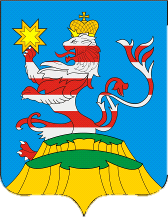 периодическое печатное изданиеПОСАДСКИЙВЕСТНИК2024март,11,понедельник,№ 10Чăваш РеспубликинСĕнтĕрвăрри муниципаллăокругĕн администрацийĕЙ Ы Ш Ă Н У№Сĕнтĕрвăрри хули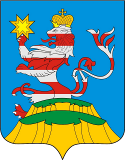 Чувашская РеспубликаАдминистрацияМариинско-Посадскогомуниципального округаП О С Т А Н О В Л Е Н И Е28.02.2024 № 253г. Мариинский ПосадО внесении изменений в постановление администрации Мариинско-Посадского муниципального округа Чувашской Республики от 26.12.2023 № 1701 «Об утверждении перечня главных администраторов доходов бюджета Мариинско-Посадского муниципального округа Чувашской Республики»О внесении изменений в постановление администрации Мариинско-Посадского муниципального округа Чувашской Республики от 26.12.2023 № 1701 «Об утверждении перечня главных администраторов доходов бюджета Мариинско-Посадского муниципального округа Чувашской Республики»994Управление по благоустройству и развитию территорий администрации Мариинско-Посадского муниципального округа Чувашской РеспубликиУправление по благоустройству и развитию территорий администрации Мариинско-Посадского муниципального округа Чувашской Республики9941 11 09044 14 0000 120Прочие поступления от использования имущества, находящегося в собственности муниципальных округов (за исключением имущества муниципальных бюджетных и автономных учреждений, а также имущества муниципальных унитарных предприятий, в том числе казенных)9941 13 02064 14 0000 130Доходы, поступающие в порядке возмещения расходов, понесенных в связи с эксплуатацией имущества муниципальных округов9941 13 02994 14 0000 130Прочие доходы от компенсации затрат бюджетов муниципальных округов9941 16 01054 01 0000 140Административные штрафы, установленные главой 5 Кодекса Российской Федерации об административных правонарушениях, за административные правонарушения, посягающие на права граждан, выявленные должностными лицами органов муниципального контроля9941 16 07010 14 0000 140Штрафы, неустойки, пени, уплаченные в случае просрочки исполнения поставщиком (подрядчиком, исполнителем) обязательств, предусмотренных муниципальным контрактом, заключенным муниципальным органом, казенным учреждением муниципального округа9941 16 07090 14 0000 140Иные штрафы, неустойки, пени, уплаченные в соответствии с законом или договором в случае неисполнения или ненадлежащего исполнения обязательств перед муниципальным органом, (муниципальным казенным учреждением) муниципального округа9941 16 10032 14 0000 140Прочее возмещение ущерба, причиненного муниципальному имуществу муниципального округа (за исключением имущества, закрепленного за муниципальными бюджетными (автономными) учреждениями, унитарными предприятиями)9941 17 01040 14 0000 180Невыясненные поступления, зачисляемые в бюджеты муниципальных округов9941 17 05040 14 0000 180Прочие неналоговые доходы бюджетов муниципальных округовЧăваш РеспубликинСĕнтĕрвăрри муниципаллă округĕн администрацийĕЙ Ы Ш Ă Н У № Сĕнтĕрвăрри хули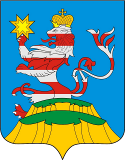 Чувашская РеспубликаАдминистрацияМариинско-Посадскогомуниципального округа П О С Т А Н О В Л Е Н И Е06.03.2024 № 269г. Мариинский ПосадОтветственный исполнитель муниципальной программы-сектор экономики, промышленности и инвестиционной деятельности администрации Мариинско-Посадского муниципального округа Чувашской РеспубликиСоисполнители муниципальной программы-Структурные подразделения администрации Мариинско-Посадского муниципального округа Чувашской РеспубликиПрограммно-целевые инструменты муниципальной программы-отсутствуют Цели муниципальной программы-обеспечение стабильного экономического и социального развития Мариинско-Посадского муниципального округа Чувашской Республики;создание благоприятного предпринимательского климата и условий для ведения бизнеса;повышение инновационной активности бизнеса;обеспечение уровня развития социальной сферы и коммунально-бытового обслуживания населения.Задачи муниципальной программы-выявление основных тенденций социально-экономического развития Мариинско-Посадского муниципального округа Чувашской Республики,создание условий для привлечения инвестиций в экономику Мариинско-Посадского муниципального округа;создание благоприятной конкурентной среды;повышение предпринимательской активности и развитие малого и среднего предпринимательства;обеспечение уровня развития социальной сферы.Целевые индикаторы и показатели муниципальной программы-достижение к 2028 году:обеспечение прироста объема отгруженных товаров, выполненных работ и оказанных услуг собственного производства на душу населения;рост инвестиций за счет всех источников финансирования;увеличение количества вновь созданных рабочих мест.Срок реализации муниципальной программы-программа реализуется с 2023 по 2028 годыОбъемы финансирования муниципальной программы с разбивкой по годам ее реализации-Не предусмотреноОжидаемые результаты реализации муниципальной программы-обеспечение стабильных темпов роста социально-экономических показателей.№ п/пЦелевой индикаторЕд. измеренияЗначение целевого индикатораЗначение целевого индикатораЗначение целевого индикатораЗначение целевого индикатораЗначение целевого индикатораЗначение целевого индикатораЗначение целевого индикатора№ п/пЦелевой индикаторЕд. измерения2022202320242025202620272028123456789объем отгруженных товаров, выполненных работ и оказанных услуг собственного производства %, по сравнению с 2022 годом98,1106107108109109,5110рост инвестиций за счĂт всех источников финансирования %, по сравнению с 2022 годом75,9895,31100100102102103увеличение количества вновь созданных рабочих местчел.80100100100100100100количество субъектов малого и среднего предпринимательства (включая индивидуальных предпринимателей) на 1 тыс. человек населения, единиц23,724,624,826,126,526,326,7 НаименованиеНациональный проект, региональный проектМесто реализации (мун. район или гор. округ)Годы реализацииМощностьИсточник финансирования, наличие и необходимость ПСДПрогнозная динамика реализацииПрогнозная динамика реализацииПрогнозная динамика реализацииПрогнозная динамика реализацииПрогнозная динамика реализацииПрогнозная динамика реализацииПрогнозная динамика реализацииПрогнозная динамика реализацииПрогнозная динамика реализацииПрогнозная динамика реализацииПрогнозная динамика реализацииЧисло жителей, улучшивших условия в результате реализации (чел.) НаименованиеНациональный проект, региональный проектМесто реализации (мун. район или гор. округ)Годы реализацииМощностьИсточник финансирования, наличие и необходимость ПСДПоказатель динамикиВСЕГО, в т.ч.202120222023202320242024202520252026 и далееЧисло жителей, улучшивших условия в результате реализации (чел.)Дорожное хозяйствоДорожное хозяйствоДорожное хозяйствоДорожное хозяйствоДорожное хозяйствоДорожное хозяйствоДорожное хозяйствоДорожное хозяйствоДорожное хозяйствоДорожное хозяйствоДорожное хозяйствоДорожное хозяйствоДорожное хозяйствоДорожное хозяйствоДорожное хозяйствоДорожное хозяйствоДорожное хозяйствоДорожное хозяйствоСтроительство наружного освещения и тротуаров автомобильной дороги "Волга"-Марпосад на участке км 30+428 - км 32+946 с пешеходными переходами км 30+609, км 32+197 и остановочного пункта км 31+542Мариинско-Посадский МО20262,21 кмПроектные работы завершеныОбъем финансирования, млн. руб.10,010,0Строительство наружного освещения и тротуаров автомобильной дороги "Волга"-Марпосад на участке км 30+428 - км 32+946 с пешеходными переходами км 30+609, км 32+197 и остановочного пункта км 31+542Мариинско-Посадский МО20262,21 кмПроектные работы завершеныфед. бюджетСтроительство наружного освещения и тротуаров автомобильной дороги "Волга"-Марпосад на участке км 30+428 - км 32+946 с пешеходными переходами км 30+609, км 32+197 и остановочного пункта км 31+542Мариинско-Посадский МО20262,21 кмПроектные работы завершены бюджет ЧР10,010,0Строительство наружного освещения и тротуаров автомобильной дороги "Волга"-Марпосад на участке км 30+428 - км 32+946 с пешеходными переходами км 30+609, км 32+197 и остановочного пункта км 31+542Мариинско-Посадский МО20262,21 кмПроектные работы завершеныместныеСтроительство наружного освещения автомобильной дороги "Марпосад - Аксарино"- Белые камни на участке 0+034 - км 1+155Мариинско-Посадский МО20261,12 кмПроектные работы завершеныОбъем финансирования, млн. руб.3,53,5Строительство наружного освещения автомобильной дороги "Марпосад - Аксарино"- Белые камни на участке 0+034 - км 1+155Мариинско-Посадский МО20261,12 кмПроектные работы завершеныфед. бюджетСтроительство наружного освещения автомобильной дороги "Марпосад - Аксарино"- Белые камни на участке 0+034 - км 1+155Мариинско-Посадский МО20261,12 кмПроектные работы завершеныбюджет ЧР3,53,5Строительство наружного освещения автомобильной дороги "Марпосад - Аксарино"- Белые камни на участке 0+034 - км 1+155Мариинско-Посадский МО20261,12 кмПроектные работы завершеныместныеСтроительство наружного освещения автомобильной дороги "Атлашево-"Волга"-Марпосад" на участке км 6+035-км 6+962 с пешеходным переходом км 6+900Мариинско-Посадский МО20260,92 км; 1 пешеходный переходПроектные работы завершеныОбъем финансирования, млн. руб.3,23,2Строительство наружного освещения автомобильной дороги "Атлашево-"Волга"-Марпосад" на участке км 6+035-км 6+962 с пешеходным переходом км 6+900Мариинско-Посадский МО20260,92 км; 1 пешеходный переходПроектные работы завершеныфед. бюджетСтроительство наружного освещения автомобильной дороги "Атлашево-"Волга"-Марпосад" на участке км 6+035-км 6+962 с пешеходным переходом км 6+900Мариинско-Посадский МО20260,92 км; 1 пешеходный переходПроектные работы завершены бюджет ЧР3,23,2Строительство наружного освещения автомобильной дороги "Атлашево-"Волга"-Марпосад" на участке км 6+035-км 6+962 с пешеходным переходом км 6+900Мариинско-Посадский МО20260,92 км; 1 пешеходный переходПроектные работы завершеныместныеСтроительство автомобильной дороги протяженностью 1,355 км в д. Мижули по ул. Лесная с примыканием к автомобильной дороге "Волга" – Марпосад – Первое Чурашево – Марпосад – Аксарино" Мариинско-Посадский МО2024-20251,355РБОбъем финансирования, млн. руб.12,05,0 5,0  7,0 7,0Строительство автомобильной дороги протяженностью 1,355 км в д. Мижули по ул. Лесная с примыканием к автомобильной дороге "Волга" – Марпосад – Первое Чурашево – Марпосад – Аксарино" Мариинско-Посадский МО2024-20251,355РБфед. бюджетСтроительство автомобильной дороги протяженностью 1,355 км в д. Мижули по ул. Лесная с примыканием к автомобильной дороге "Волга" – Марпосад – Первое Чурашево – Марпосад – Аксарино" Мариинско-Посадский МО2024-20251,355РБбюджет ЧР12,05,0 5,0  7,0 7,0Строительство автомобильной дороги протяженностью 1,355 км в д. Мижули по ул. Лесная с примыканием к автомобильной дороге "Волга" – Марпосад – Первое Чурашево – Марпосад – Аксарино" Мариинско-Посадский МО2024-20251,355РБместныеСтроительство автомобильной дороги по ул. Центральная и ул. Красноармейская в с. Тогаево Мариинско-Посадский МО20240,72РБОбъем финансирования, млн. руб.6,0 6,0 6,0Строительство автомобильной дороги по ул. Центральная и ул. Красноармейская в с. Тогаево Мариинско-Посадский МО20240,72РБфед. бюджетСтроительство автомобильной дороги по ул. Центральная и ул. Красноармейская в с. Тогаево Мариинско-Посадский МО20240,72РБ. бюджет ЧР6,0 6,0 6,0Строительство автомобильной дороги по ул. Центральная и ул. Красноармейская в с. Тогаево Мариинско-Посадский МО20240,72РБместныеКапитальный ремонт дорогМариинско-Посадский МО202699%-республиканский бюджет
1%-местный бюджетОбъем финансирования, млн. руб.472,0472,021562Капитальный ремонт дорогМариинско-Посадский МО202699%-республиканский бюджет
1%-местный бюджетфед. бюджет21562Капитальный ремонт дорогМариинско-Посадский МО202699%-республиканский бюджет
1%-местный бюджетбюджет ЧР472,0472,021562Капитальный ремонт дорогМариинско-Посадский МО202699%-республиканский бюджет
1%-местный бюджетместные21562ИТОГО по Дорожному хозяйству:хххххОбъем финансирования, млн. руб.506,7 11,0 11,0 7,0 7,0488,70 21562ИТОГО по Дорожному хозяйству:хххххфед. бюджет 21562ИТОГО по Дорожному хозяйству:ххххх бюджет ЧР506,7 11,0 11,0 7,0 7,0488,70 21562ИТОГО по Дорожному хозяйству:хххххместные 21562ЖКХЖКХЖКХЖКХЖКХЖКХЖКХЖКХЖКХЖКХЖКХЖКХЖКХЖКХЖКХЖКХЖКХЖКХАксаринское сельское поселение, д.Мертень строительство водонапорной башни и водопроводных сетейМариинско-Посадский МО2026Объем финансирования, млн. руб.12,012,0 27Аксаринское сельское поселение, д.Мертень строительство водонапорной башни и водопроводных сетейМариинско-Посадский МО2026фед. бюджет 27Аксаринское сельское поселение, д.Мертень строительство водонапорной башни и водопроводных сетейМариинско-Посадский МО2026 бюджет ЧР12,012,0 27Аксаринское сельское поселение, д.Мертень строительство водонапорной башни и водопроводных сетейМариинско-Посадский МО2026местные 27Аксаринское сельское поселение, д.Нижеры строительство водонапорной башни и водопроводных сетейМариинско-Посадский МО2026Аксаринское сельское поселение, д.Нижеры строительство водонапорной башни и водопроводных сетей Объем финансирования, млн. руб.12,012,060Аксаринское сельское поселение, д.Нижеры строительство водонапорной башни и водопроводных сетейМариинско-Посадский МО2026Аксаринское сельское поселение, д.Нижеры строительство водонапорной башни и водопроводных сетей фед. бюджет60Аксаринское сельское поселение, д.Нижеры строительство водонапорной башни и водопроводных сетейМариинско-Посадский МО2026Аксаринское сельское поселение, д.Нижеры строительство водонапорной башни и водопроводных сетей бюджет ЧР12,012,060Аксаринское сельское поселение, д.Нижеры строительство водонапорной башни и водопроводных сетейМариинско-Посадский МО2026Аксаринское сельское поселение, д.Нижеры строительство водонапорной башни и водопроводных сетей местные60Капитальный ремонт водонапорной башни д. Карабаши, ул.ЦентральнаяМариинско-Посадский МО2024Объем финансирования, млн. руб.2,02,02,02,0449Капитальный ремонт водонапорной башни д. Карабаши, ул.ЦентральнаяМариинско-Посадский МО2024фед. бюджет449Капитальный ремонт водонапорной башни д. Карабаши, ул.ЦентральнаяМариинско-Посадский МО2024 бюджет ЧР2,02,02,02,0449Капитальный ремонт водонапорной башни д. Карабаши, ул.ЦентральнаяМариинско-Посадский МО2024местные449Капитальный ремонт водонапорной башни д. Карабаши, ул.ПолеваяМариинско-Посадский МО2024Объем финансирования, млн. руб.2,02,02,02,0449Капитальный ремонт водонапорной башни д. Карабаши, ул.ПолеваяМариинско-Посадский МО2024фед. бюджет449Капитальный ремонт водонапорной башни д. Карабаши, ул.ПолеваяМариинско-Посадский МО2024 бюджет ЧР2,02,02,02,0449Капитальный ремонт водонапорной башни д. Карабаши, ул.ПолеваяМариинско-Посадский МО2024местные449Капитальный ремонт водонапорной башни д. Вурман ПилемчиМариинско-Посадский МО2026Объем финансирования, млн. руб.2,02,0127 Капитальный ремонт водонапорной башни д. Вурман ПилемчиМариинско-Посадский МО2026фед. бюджет127 Капитальный ремонт водонапорной башни д. Вурман ПилемчиМариинско-Посадский МО2026 бюджет ЧР2,02,0127 Капитальный ремонт водонапорной башни д. Вурман ПилемчиМариинско-Посадский МО2026местные127 Капитальный ремонт водопроводной сети д.Карабаши 1 км.Мариинско-Посадский МО2026Объем финансирования, млн. руб.6,36,3 449Капитальный ремонт водопроводной сети д.Карабаши 1 км.Мариинско-Посадский МО2026фед. бюджет 449Капитальный ремонт водопроводной сети д.Карабаши 1 км.Мариинско-Посадский МО2026 бюджет ЧР6,36,3 449Капитальный ремонт водопроводной сети д.Карабаши 1 км.Мариинско-Посадский МО2026местные 449Капитальный ремонт водопроводной сети с.Покровское 3 км.Мариинско-Посадский МО2026Объем финансирования, млн. руб.18,918,9 240Капитальный ремонт водопроводной сети с.Покровское 3 км.Мариинско-Посадский МО2026фед. бюджет 240Капитальный ремонт водопроводной сети с.Покровское 3 км.Мариинско-Посадский МО2026 бюджет ЧР18,918,9 240Капитальный ремонт водопроводной сети с.Покровское 3 км.Мариинско-Посадский МО2026местные 240Капитальный ремонт водонапорной башни д.КугеевоМариинско-Посадский МО20268н, ул.ЦентральнаяелениОбъем финансирования, млн. руб.2,02,0339Капитальный ремонт водонапорной башни д.КугеевоМариинско-Посадский МО20268н, ул.Центральнаяеленифед. бюджет339Капитальный ремонт водонапорной башни д.КугеевоМариинско-Посадский МО20268н, ул.Центральнаяелени бюджет ЧР2,02,0339Капитальный ремонт водонапорной башни д.КугеевоМариинско-Посадский МО20268н, ул.Центральнаяелениместные339Капитальный ремонт водонапорной башни д.Вторые ЧекурыМариинско-Посадский МО2026Объем финансирования, млн. руб.2,02,031 Капитальный ремонт водонапорной башни д.Вторые ЧекурыМариинско-Посадский МО2026фед. бюджет31 Капитальный ремонт водонапорной башни д.Вторые ЧекурыМариинско-Посадский МО2026бюджет ЧР2,02,031 Капитальный ремонт водонапорной башни д.Вторые ЧекурыМариинско-Посадский МО2026местные31 Капитальный ремонт водонапорной башни д.ШанарыМариинско-Посадский МО2026Объем финансирования, млн. руб.2,02,0127 Капитальный ремонт водонапорной башни д.ШанарыМариинско-Посадский МО2026фед. бюджет127 Капитальный ремонт водонапорной башни д.ШанарыМариинско-Посадский МО2026бюджет ЧР2,02,0127 Капитальный ремонт водонапорной башни д.ШанарыМариинско-Посадский МО2026местные127 Капитальный ремонт водонапорной башни д.Новое БайгуловоМариинско-Посадский МО2024Объем финансирования, млн. руб.2,02,02,02,0 103Капитальный ремонт водонапорной башни д.Новое БайгуловоМариинско-Посадский МО2024фед. бюджет 103Капитальный ремонт водонапорной башни д.Новое БайгуловоМариинско-Посадский МО2024 бюджет ЧР2,02,02,02,0 103Капитальный ремонт водонапорной башни д.Новое БайгуловоМариинско-Посадский МО2024местные 103Капитальный ремонт водопроводной сети д.Кугеево 4,75 км.Мариинско-Посадский МО2026Объем финансирования, млн. руб.29,929,9339 Капитальный ремонт водопроводной сети д.Кугеево 4,75 км.Мариинско-Посадский МО2026фед. бюджет339 Капитальный ремонт водопроводной сети д.Кугеево 4,75 км.Мариинско-Посадский МО2026 бюджет ЧР29,929,9339 Капитальный ремонт водопроводной сети д.Кугеево 4,75 км.Мариинско-Посадский МО2026местные339 Капитальный ремонт водопроводной сети д.Вторые Чекуры 1,16 км.Мариинско-Посадский МО2026Объем финансирования, млн. руб.7,37,331 Капитальный ремонт водопроводной сети д.Вторые Чекуры 1,16 км.Мариинско-Посадский МО2026фед. бюджет31 Капитальный ремонт водопроводной сети д.Вторые Чекуры 1,16 км.Мариинско-Посадский МО2026бюджет ЧР7,37,331 Капитальный ремонт водопроводной сети д.Вторые Чекуры 1,16 км.Мариинско-Посадский МО2026местные31 Капитальный ремонт водопроводной сети д.Шанары 2 км.Мариинско-Посадский МО2026Объем финансирования, млн. руб.12,612,6127Капитальный ремонт водопроводной сети д.Шанары 2 км.Мариинско-Посадский МО2026фед. бюджет127Капитальный ремонт водопроводной сети д.Шанары 2 км.Мариинско-Посадский МО2026 бюджет ЧР12,612,6127Капитальный ремонт водопроводной сети д.Шанары 2 км.Мариинско-Посадский МО2026местные127Капитальный ремонт водопроводной сети д.Новое Байгулово 3,42 кмМариинско-Посадский МО2026Объем финансирования, млн. руб.21,521,5103Капитальный ремонт водопроводной сети д.Новое Байгулово 3,42 кмМариинско-Посадский МО2026фед. бюджет103Капитальный ремонт водопроводной сети д.Новое Байгулово 3,42 кмМариинско-Посадский МО2026 бюджет ЧР21,521,5103Капитальный ремонт водопроводной сети д.Новое Байгулово 3,42 кмМариинско-Посадский МО2026местные103Октябрьское сельское поселение, с.Октябрьское ул.И.Скворцова строительство водопроводной сети 0,95 кмМариинско-Посадский МО2026Объем финансирования, млн. руб.6,36,3764Октябрьское сельское поселение, с.Октябрьское ул.И.Скворцова строительство водопроводной сети 0,95 кмМариинско-Посадский МО2026фед. бюджет764Октябрьское сельское поселение, с.Октябрьское ул.И.Скворцова строительство водопроводной сети 0,95 кмМариинско-Посадский МО2026бюджет ЧР6,36,3764Октябрьское сельское поселение, с.Октябрьское ул.И.Скворцова строительство водопроводной сети 0,95 кмМариинско-Посадский МО2026местные764Октябрьское сельское поселение, с.Октябрьское ул.А.Силова строительство водопроводной сети 0,95 кмМариинско-Посадский МО2026Объем финансирования, млн. руб.6,36,3764Октябрьское сельское поселение, с.Октябрьское ул.А.Силова строительство водопроводной сети 0,95 кмМариинско-Посадский МО2026фед. бюджет764Октябрьское сельское поселение, с.Октябрьское ул.А.Силова строительство водопроводной сети 0,95 кмМариинско-Посадский МО2026 бюджет ЧР6,36,3764Октябрьское сельское поселение, с.Октябрьское ул.А.Силова строительство водопроводной сети 0,95 кмМариинско-Посадский МО2026местные764Первочурашевское сельское поселение, д. Ирх-Сирмы-Кошки строительство артезианской скважины и водонапорной башни с водопроводной сетьюМариинско-Посадский МО2026Объем финансирования, млн. руб.12,012,077Первочурашевское сельское поселение, д. Ирх-Сирмы-Кошки строительство артезианской скважины и водонапорной башни с водопроводной сетьюМариинско-Посадский МО2026фед. бюджет77Первочурашевское сельское поселение, д. Ирх-Сирмы-Кошки строительство артезианской скважины и водонапорной башни с водопроводной сетьюМариинско-Посадский МО2026бюджет ЧР12,012,077Первочурашевское сельское поселение, д. Ирх-Сирмы-Кошки строительство артезианской скважины и водонапорной башни с водопроводной сетьюМариинско-Посадский МО2026местные77Первочурашевское сельское поселение, д. Вурман-Кошки строительство водонапорной башни и скважины с водопроводной сетьюМариинско-Посадский МО2026Объем финансирования, млн. руб.12,012,0100Первочурашевское сельское поселение, д. Вурман-Кошки строительство водонапорной башни и скважины с водопроводной сетьюМариинско-Посадский МО2026фед. бюджет100Первочурашевское сельское поселение, д. Вурман-Кошки строительство водонапорной башни и скважины с водопроводной сетьюМариинско-Посадский МО2026бюджет ЧР12,012,0100Первочурашевское сельское поселение, д. Вурман-Кошки строительство водонапорной башни и скважины с водопроводной сетьюМариинско-Посадский МО2026местные100Капитальный ремонт системы водоснабжения с.Первочурашево 3 км.Мариинско-Посадский МО2026Объем финансирования, млн. руб.18,918,9 473Капитальный ремонт системы водоснабжения с.Первочурашево 3 км.Мариинско-Посадский МО2026фед. бюджет 473Капитальный ремонт системы водоснабжения с.Первочурашево 3 км.Мариинско-Посадский МО2026конс. бюджет ЧР18,918,9 473Капитальный ремонт системы водоснабжения с.Первочурашево 3 км.Мариинско-Посадский МО2026местные. 473Первочурашевское сельское поселение, с.Первочурашево ул.Молодежная строительство артезианской скважины, водонапорной башни с водопроводной сетьюМариинско-Посадский МО2026Объем финансирования, млн. руб.12,012,0473 Первочурашевское сельское поселение, с.Первочурашево ул.Молодежная строительство артезианской скважины, водонапорной башни с водопроводной сетьюМариинско-Посадский МО2026фед. бюджет473 Первочурашевское сельское поселение, с.Первочурашево ул.Молодежная строительство артезианской скважины, водонапорной башни с водопроводной сетьюМариинско-Посадский МО2026 бюджет ЧР12,012,0473 Первочурашевское сельское поселение, с.Первочурашево ул.Молодежная строительство артезианской скважины, водонапорной башни с водопроводной сетьюМариинско-Посадский МО2026местные473 Капитальный ремонт водонапорной башни с.КушниковоМариинско-Посадский МО2024Объем финансирования, млн. руб.2,02,02,02,0107Капитальный ремонт водонапорной башни с.КушниковоМариинско-Посадский МО2024фед. бюджет107Капитальный ремонт водонапорной башни с.КушниковоМариинско-Посадский МО2024бюджет ЧР2,02,02,02,0107Капитальный ремонт водонапорной башни с.КушниковоМариинско-Посадский МО2024местные107Капитальный ремонт водонапорной башни д.Нерядово ул.ЛуговаяМариинско-Посадский МО2026Объем финансирования, млн. руб.2,02,042Капитальный ремонт водонапорной башни д.Нерядово ул.ЛуговаяМариинско-Посадский МО2026фед. бюджет42Капитальный ремонт водонапорной башни д.Нерядово ул.ЛуговаяМариинско-Посадский МО2026 бюджет ЧР2,02,042Капитальный ремонт водонапорной башни д.Нерядово ул.ЛуговаяМариинско-Посадский МО2026местные42Капитальный ремонт системы водоснабжения д.Нерядово 2,47 кмМариинско-Посадский МО2026Объем финансирования, млн. руб.15,515,542Капитальный ремонт системы водоснабжения д.Нерядово 2,47 кмМариинско-Посадский МО2026фед. бюджет42Капитальный ремонт системы водоснабжения д.Нерядово 2,47 кмМариинско-Посадский МО2026 бюджет ЧР15,515,542Капитальный ремонт системы водоснабжения д.Нерядово 2,47 кмМариинско-Посадский МО2026местные42Капитальный ремонт системы водоснабжения с.Кушниково 1,21 кмМариинско-Посадский МО2026Объем финансирования, млн. руб.7,67,6107Капитальный ремонт системы водоснабжения с.Кушниково 1,21 кмМариинско-Посадский МО2026фед. бюджет107Капитальный ремонт системы водоснабжения с.Кушниково 1,21 кмМариинско-Посадский МО2026бюджет ЧР7,67,6107Капитальный ремонт системы водоснабжения с.Кушниково 1,21 кмМариинско-Посадский МО2026местные107Капитальный ремонт системы водоснабжения д.Сутчево 2 кмМариинско-Посадский МО2026Объем финансирования, млн. руб.12,612,6460Капитальный ремонт системы водоснабжения д.Сутчево 2 кмМариинско-Посадский МО2026фед. бюджет460Капитальный ремонт системы водоснабжения д.Сутчево 2 кмМариинско-Посадский МО2026 бюджет ЧР12,612,6460Капитальный ремонт системы водоснабжения д.Сутчево 2 кмМариинско-Посадский МО2026местные460Капитальный ремонт системы водоснабжения г.Мариинский Посад микрорайонов Советская, Коновалово, Лазо, Спитрзавод.Мариинско-Посадский МО2026-2028Объем финансирования, млн. руб.182,00182,008330Капитальный ремонт системы водоснабжения г.Мариинский Посад микрорайонов Советская, Коновалово, Лазо, Спитрзавод.Мариинско-Посадский МО2026-2028фед. бюджет8330Капитальный ремонт системы водоснабжения г.Мариинский Посад микрорайонов Советская, Коновалово, Лазо, Спитрзавод.Мариинско-Посадский МО2026-2028бюджет ЧР182,00182,008330Капитальный ремонт системы водоснабжения г.Мариинский Посад микрорайонов Советская, Коновалово, Лазо, Спитрзавод.Мариинско-Посадский МО2026-2028местные8330Капитальный ремонт водонапорной башни с.ТогаевоМариинско-Посадский МО2026Объем финансирования, млн. руб.2,02,0 239Капитальный ремонт водонапорной башни с.ТогаевоМариинско-Посадский МО2026фед. бюджет 239Капитальный ремонт водонапорной башни с.ТогаевоМариинско-Посадский МО2026конс. бюджет ЧР2,02,0 239Капитальный ремонт водонапорной башни с.ТогаевоМариинско-Посадский МО2026местные 239Строительство водопроводной сети с.Тогаево 1,2 кмМариинско-Посадский МО2026Объем финансирования, млн. руб.7,57,5239Строительство водопроводной сети с.Тогаево 1,2 кмМариинско-Посадский МО2026фед. бюджет239Строительство водопроводной сети с.Тогаево 1,2 кмМариинско-Посадский МО2026бюджет ЧР7,57,5239Строительство водопроводной сети с.Тогаево 1,2 кмМариинско-Посадский МО2026местные239Эльбарусовское сельское поселение, д.Вурманкасы строительство водонапорной башни, артезианской скважины с водопроводной сетьюМариинско-Посадский МО2026Объем финансирования, млн. руб.12,012,0281Эльбарусовское сельское поселение, д.Вурманкасы строительство водонапорной башни, артезианской скважины с водопроводной сетьюМариинско-Посадский МО2026фед. бюджет281Эльбарусовское сельское поселение, д.Вурманкасы строительство водонапорной башни, артезианской скважины с водопроводной сетьюМариинско-Посадский МО2026бюджет ЧР12,012,0281Эльбарусовское сельское поселение, д.Вурманкасы строительство водонапорной башни, артезианской скважины с водопроводной сетьюМариинско-Посадский МО2026местные.281Капитальный ремонт водонапорной башни с.ШоршелыМариинско-Посадский МО2026Объем финансирования, млн. руб.2,52,5812Капитальный ремонт водонапорной башни с.ШоршелыМариинско-Посадский МО2026фед. бюджет812Капитальный ремонт водонапорной башни с.ШоршелыМариинско-Посадский МО2026 бюджет ЧР2,52,5812Капитальный ремонт водонапорной башни с.ШоршелыМариинско-Посадский МО2026местные812Капитальный ремонт водонапорной башни д.Малое КамаевоМариинско-Посадский МО2026Объем финансирования, млн. руб.2,02,0222Капитальный ремонт водонапорной башни д.Малое КамаевоМариинско-Посадский МО2026фед. бюджет222Капитальный ремонт водонапорной башни д.Малое КамаевоМариинско-Посадский МО2026бюджет ЧР2,02,0222Капитальный ремонт водонапорной башни д.Малое КамаевоМариинско-Посадский МО2026местные222Капитальный ремонт системы водоснабжения д.Малое Камаево 4,42 кмМариинско-Посадский МО2026Объем финансирования, млн. руб.27,827,8222Капитальный ремонт системы водоснабжения д.Малое Камаево 4,42 кмМариинско-Посадский МО2026фед. бюджет222Капитальный ремонт системы водоснабжения д.Малое Камаево 4,42 кмМариинско-Посадский МО2026бюджет ЧР27,827,8222Капитальный ремонт системы водоснабжения д.Малое Камаево 4,42 кмМариинско-Посадский МО2026местные222Капитальный ремонт системы водоснабжения с.Шоршелы 3,5 кмМариинско-Посадский МО2026Объем финансирования, млн. руб.22,022,0812Капитальный ремонт системы водоснабжения с.Шоршелы 3,5 кмМариинско-Посадский МО2026фед. бюджет812Капитальный ремонт системы водоснабжения с.Шоршелы 3,5 кмМариинско-Посадский МО2026бюджет ЧР22,022,0812Капитальный ремонт системы водоснабжения с.Шоршелы 3,5 кмМариинско-Посадский МО2026местные812Строительство сетей водоснабжения ул.Пахомова г.Мариинский ПосадМариинско-Посадский МО2026Объем финансирования, млн. руб.28,8428,848330 Строительство сетей водоснабжения ул.Пахомова г.Мариинский ПосадМариинско-Посадский МО2026фед. бюджет8330 Строительство сетей водоснабжения ул.Пахомова г.Мариинский ПосадМариинско-Посадский МО2026бюджет ЧР28,8428,848330 Строительство сетей водоснабжения ул.Пахомова г.Мариинский ПосадМариинско-Посадский МО2026местные8330 Реконструкция сетей водоснабжения г.Мариинский Посад (ул.Кузнечная, Лазо, Николаева, Ярославская, Советская, Октябрьская)Мариинско-Посадский МО2026Объем финансирования, млн. руб.182,679182,6798330Реконструкция сетей водоснабжения г.Мариинский Посад (ул.Кузнечная, Лазо, Николаева, Ярославская, Советская, Октябрьская)Мариинско-Посадский МО2026фед. бюджет8330Реконструкция сетей водоснабжения г.Мариинский Посад (ул.Кузнечная, Лазо, Николаева, Ярославская, Советская, Октябрьская)Мариинско-Посадский МО2026 бюджет ЧР182,679182,6798330Реконструкция сетей водоснабжения г.Мариинский Посад (ул.Кузнечная, Лазо, Николаева, Ярославская, Советская, Октябрьская)Мариинско-Посадский МО2026местные8330Реконструкция сетей водоснабжения г.Мариинский Посад (ул.Кузнечная, Лазо, Николаева, Ярославская, Советская, Октябрьская)Мариинско-Посадский МО2026внебюдж.8330Установка модульного БОС с.Бичурино, ул.Новая Мариинско-Посадский МО2026Объем финансирования, млн. руб.2,02,0412Установка модульного БОС с.Бичурино, ул.Новая Мариинско-Посадский МО2026фед. бюджет412Установка модульного БОС с.Бичурино, ул.Новая Мариинско-Посадский МО2026бюджет ЧР2,02,0412Установка модульного БОС с.Бичурино, ул.Новая Мариинско-Посадский МО2026местные412Капитальный ремонт сетей водоотведения с.Бичурино, ул.Новая 1,402 км.Мариинско-Посадский МО2026Объем финансирования, млн. руб.0,50,5412Капитальный ремонт сетей водоотведения с.Бичурино, ул.Новая 1,402 км.Мариинско-Посадский МО2026фед. бюджет412Капитальный ремонт сетей водоотведения с.Бичурино, ул.Новая 1,402 км.Мариинско-Посадский МО2026бюджет ЧР0,50,5412Капитальный ремонт сетей водоотведения с.Бичурино, ул.Новая 1,402 км.Мариинско-Посадский МО2026местные412Капитальный ремонт сетей водоотведения д.Кугеево 1,1 км.Мариинско-Посадский МО2026Объем финансирования, млн. руб.12,012,0339Капитальный ремонт сетей водоотведения д.Кугеево 1,1 км.Мариинско-Посадский МО2026фед. бюджет339Капитальный ремонт сетей водоотведения д.Кугеево 1,1 км.Мариинско-Посадский МО2026 бюджет ЧР12,012,0339Капитальный ремонт сетей водоотведения д.Кугеево 1,1 км.Мариинско-Посадский МО2026местные339Реконструкция участков канализационных сетей д.Сутчево 0,91 км.Мариинско-Посадский МО2026Объем финансирования, млн. руб.10,98710,987460Реконструкция участков канализационных сетей д.Сутчево 0,91 км.Мариинско-Посадский МО2026фед. бюджет460Реконструкция участков канализационных сетей д.Сутчево 0,91 км.Мариинско-Посадский МО2026 бюджет ЧР10,98710,987460Реконструкция участков канализационных сетей д.Сутчево 0,91 км.Мариинско-Посадский МО2026местные460Капитальный ремонт системы водоотведения г.Мариинский Посад микрорайонов Советская, Коновалово, Лазо, Спитрзавод.Мариинско-Посадский МО2026Объем финансирования, млн. руб.95,095,08330Капитальный ремонт системы водоотведения г.Мариинский Посад микрорайонов Советская, Коновалово, Лазо, Спитрзавод.Мариинско-Посадский МО2026фед. бюджет8330Капитальный ремонт системы водоотведения г.Мариинский Посад микрорайонов Советская, Коновалово, Лазо, Спитрзавод.Мариинско-Посадский МО2026бюджет ЧР95,095,08330Капитальный ремонт системы водоотведения г.Мариинский Посад микрорайонов Советская, Коновалово, Лазо, Спитрзавод.Мариинско-Посадский МО2026местные8330Капитальный ремонт сетей водоотведения с.Шоршелы 2,5 км.Мариинско-Посадский МО2026Объем финансирования, млн. руб.27,4527,45812Капитальный ремонт сетей водоотведения с.Шоршелы 2,5 км.Мариинско-Посадский МО2026фед. бюджет812Капитальный ремонт сетей водоотведения с.Шоршелы 2,5 км.Мариинско-Посадский МО2026 бюджет ЧР27,4527,45812Капитальный ремонт сетей водоотведения с.Шоршелы 2,5 км.Мариинско-Посадский МО2026местные812Строительство сетей водоотведения ул.Пахомова г.Мариинский ПосадМариинско-Посадский МО2026Объем финансирования, млн. руб.24,7224,728330Строительство сетей водоотведения ул.Пахомова г.Мариинский ПосадМариинско-Посадский МО2026фед. бюджет8330Строительство сетей водоотведения ул.Пахомова г.Мариинский ПосадМариинско-Посадский МО2026 бюджет ЧР24,7224,728330Строительство сетей водоотведения ул.Пахомова г.Мариинский ПосадМариинско-Посадский МО2026местные8330Реконструкция сетей водоотведения г.Мариинский Посад (ул.Кузнечная, Лазо, Николаева, Ярославская, Советская, Октябрьская)Мариинско-Посадский МО2026Объем финансирования, млн. руб.94,45194,4518330Реконструкция сетей водоотведения г.Мариинский Посад (ул.Кузнечная, Лазо, Николаева, Ярославская, Советская, Октябрьская)Мариинско-Посадский МО2026фед. бюджет8330Реконструкция сетей водоотведения г.Мариинский Посад (ул.Кузнечная, Лазо, Николаева, Ярославская, Советская, Октябрьская)Мариинско-Посадский МО2026 бюджет ЧР94,45194,4518330Реконструкция сетей водоотведения г.Мариинский Посад (ул.Кузнечная, Лазо, Николаева, Ярославская, Советская, Октябрьская)Мариинско-Посадский МО2026местные8330Строительство канализационной сети д.Сутчево Мариинско-Посадский МО2026Объем финансирования, млн. руб.7,6067,606460Строительство канализационной сети д.Сутчево Мариинско-Посадский МО2026фед. бюджет460Строительство канализационной сети д.Сутчево Мариинско-Посадский МО2026 бюджет ЧР7,6067,606460Строительство канализационной сети д.Сутчево Мариинско-Посадский МО2026местные460Строительство блочно-модульных котельных в микрорайонах "Коновалово" и "Советская"Мариинско-Посадский МО2025Объем финансирования, млн. руб.451,00451,00451,008330Строительство блочно-модульных котельных в микрорайонах "Коновалово" и "Советская"Мариинско-Посадский МО2025фед. бюджет8330Строительство блочно-модульных котельных в микрорайонах "Коновалово" и "Советская"Мариинско-Посадский МО2025 бюджет ЧР451,00451,00451,008330Строительство блочно-модульных котельных в микрорайонах "Коновалово" и "Советская"Мариинско-Посадский МО2025местные8330Строительство 2 блочно-модульных котельных с.ШоршелыМариинско-Посадский МО2025Объем финансирования, млн. руб.54,0054,0054,00812Строительство 2 блочно-модульных котельных с.ШоршелыМариинско-Посадский МО2025фед. бюджет812Строительство 2 блочно-модульных котельных с.ШоршелыМариинско-Посадский МО2025 бюджет ЧР54,0054,0054,00812Строительство 2 блочно-модульных котельных с.ШоршелыМариинско-Посадский МО2025местные812Строительство блочно-модульной котельной для теплоснабжения административного здания администрации Мариинско-Посадского района Чувашской РеспубликиМариинско-Посадский МО2025Объем финансирования, млн. руб.10,73310,73310,7338330Строительство блочно-модульной котельной для теплоснабжения административного здания администрации Мариинско-Посадского района Чувашской РеспубликиМариинско-Посадский МО2025фед. бюджет8330Строительство блочно-модульной котельной для теплоснабжения административного здания администрации Мариинско-Посадского района Чувашской РеспубликиМариинско-Посадский МО2025 бюджет ЧР10,73310,73310,7338330Строительство блочно-модульной котельной для теплоснабжения административного здания администрации Мариинско-Посадского района Чувашской РеспубликиМариинско-Посадский МО2025местные8330Строительство новых газопроводных сетей в с.Октябрьское по ул.И.Скворцова и по ул.А.СиловаМариинско-Посадский МО2025Объем финансирования, млн. руб.139,0139,0139,0764Строительство новых газопроводных сетей в с.Октябрьское по ул.И.Скворцова и по ул.А.СиловаМариинско-Посадский МО2025фед. бюджет764Строительство новых газопроводных сетей в с.Октябрьское по ул.И.Скворцова и по ул.А.СиловаМариинско-Посадский МО2025 бюджет ЧР139,0139,0139,0764Строительство новых газопроводных сетей в с.Октябрьское по ул.И.Скворцова и по ул.А.СиловаМариинско-Посадский МО2025местные764ИТОГО по ЖКХ:хххххОбъем финансирования, млн. руб.1 640,46 8,0 8,0 8,0 654,733 654,733 977,733ИТОГО по ЖКХ:хххххфед. бюджетИТОГО по ЖКХ:ххххх бюджет ЧР1 640,468,0 8,0 8,0  654,733 654,733 977,733ИТОГО по ЖКХ:хххххместныеТуризмТуризмТуризмТуризмТуризмТуризмТуризмТуризмТуризмТуризмТуризмТуризмТуризмТуризмТуризмТуризмТуризмТуризмАвтомобильная дорога "Марпосад-Кушниково" - Нерядово - подъезд к туристическо-оздоровительному комплексу "Жуковское" Мариинско-Посадского района ЧРМариинско-Посадский МО2025Ростуризм, ПСД имеетсяОбъем финансирования, млн. руб.52,1852,1852,185000Автомобильная дорога "Марпосад-Кушниково" - Нерядово - подъезд к туристическо-оздоровительному комплексу "Жуковское" Мариинско-Посадского района ЧРМариинско-Посадский МО2025Ростуризм, ПСД имеетсяфед. бюджет5000Автомобильная дорога "Марпосад-Кушниково" - Нерядово - подъезд к туристическо-оздоровительному комплексу "Жуковское" Мариинско-Посадского района ЧРМариинско-Посадский МО2025Ростуризм, ПСД имеется бюджет ЧР52,1852,1852,185000Автомобильная дорога "Марпосад-Кушниково" - Нерядово - подъезд к туристическо-оздоровительному комплексу "Жуковское" Мариинско-Посадского района ЧРМариинско-Посадский МО2025Ростуризм, ПСД имеетсяместные5000Благоустройство особо-охраняемой природной территории «Государева Гора». Устройство подъездных путей, стоянок для крупногабаритных автобусов, ограждений, освещения, и пешеходных маршрутов (дорожки с тактильным покрытием, лестницы)*ФЦП «Развитие внутреннего и въездного туризма в российской федерации (2019 - 2025 годы)»Мариинско-Посадский МО2021-2025ФБ, РБОбъем финансирования, млн. руб.225,05,010,010,0 73,1 73,1126,9 126,9  7851Благоустройство особо-охраняемой природной территории «Государева Гора». Устройство подъездных путей, стоянок для крупногабаритных автобусов, ограждений, освещения, и пешеходных маршрутов (дорожки с тактильным покрытием, лестницы)*ФЦП «Развитие внутреннего и въездного туризма в российской федерации (2019 - 2025 годы)»Мариинско-Посадский МО2021-2025ФБ, РБфед. бюджет220,54,59,09,072,3 72,3 125,7125,7 7851Благоустройство особо-охраняемой природной территории «Государева Гора». Устройство подъездных путей, стоянок для крупногабаритных автобусов, ограждений, освещения, и пешеходных маршрутов (дорожки с тактильным покрытием, лестницы)*ФЦП «Развитие внутреннего и въездного туризма в российской федерации (2019 - 2025 годы)»Мариинско-Посадский МО2021-2025ФБ, РБ бюджет ЧР4,50,51,01,0 0,8 0,8 1,2 1,2 7851Благоустройство особо-охраняемой природной территории «Государева Гора». Устройство подъездных путей, стоянок для крупногабаритных автобусов, ограждений, освещения, и пешеходных маршрутов (дорожки с тактильным покрытием, лестницы)*ФЦП «Развитие внутреннего и въездного туризма в российской федерации (2019 - 2025 годы)»Мариинско-Посадский МО2021-2025ФБ, РБместные 7851Составление сметы на проектно-изыскательские работыООО УПТР «Гидроспецстрой»2025РБОбъем финансирования, млн. руб.8,58,58,57851Составление сметы на проектно-изыскательские работыООО УПТР «Гидроспецстрой»2025РБфед. бюджет7851Составление сметы на проектно-изыскательские работыООО УПТР «Гидроспецстрой»2025РБ бюджет ЧР8,58,58,57851Составление сметы на проектно-изыскательские работыООО УПТР «Гидроспецстрой»2025РБместные7851Берегоукрепление*ФЦП «Развитие внутреннего и въездного туризма в российской федерации (2019 - 2025 годы)»Мариинско-Посадский МО2024-2028ФБ, РБ Объем финансирования, млн. руб.400,080,080,0160,0160,0160,0160,0Берегоукрепление*ФЦП «Развитие внутреннего и въездного туризма в российской федерации (2019 - 2025 годы)»Мариинско-Посадский МО2024-2028ФБ, РБ фед. бюджет360,072,072,0144,0144,0144,0144,0Берегоукрепление*ФЦП «Развитие внутреннего и въездного туризма в российской федерации (2019 - 2025 годы)»Мариинско-Посадский МО2024-2028ФБ, РБ  бюджет ЧР40,08,08,016,016,016,016,0Берегоукрепление*ФЦП «Развитие внутреннего и въездного туризма в российской федерации (2019 - 2025 годы)»Мариинско-Посадский МО2024-2028ФБ, РБ местныеСтроительство причальной стенки ( I этап)*ФЦП «Развитие внутреннего и въездного туризма в российской федерации (2019 - 2025 годы)»Мариинско-Посадский МО2024ФБ, РБОбъем финансирования, млн. руб.165,4165,4165,4Строительство причальной стенки ( I этап)*ФЦП «Развитие внутреннего и въездного туризма в российской федерации (2019 - 2025 годы)»Мариинско-Посадский МО2024ФБ, РБфед. бюджет163,8163,8163,8Строительство причальной стенки ( I этап)*ФЦП «Развитие внутреннего и въездного туризма в российской федерации (2019 - 2025 годы)»Мариинско-Посадский МО2024ФБ, РБ бюджет ЧР1,61,61,6Строительство причальной стенки ( I этап)*ФЦП «Развитие внутреннего и въездного туризма в российской федерации (2019 - 2025 годы)»Мариинско-Посадский МО2024ФБ, РБместныеСтроительство причальной стенки ( II этап)*ФЦП «Развитие внутреннего и въездного туризма в российской федерации (2019 - 2025 годы)»Мариинско-Посадский МО2024ФБ, РБОбъем финансирования, млн. руб.404,4404,4404,4Строительство причальной стенки ( II этап)*ФЦП «Развитие внутреннего и въездного туризма в российской федерации (2019 - 2025 годы)»Мариинско-Посадский МО2024ФБ, РБфед. бюджет400,4400,4400,4Строительство причальной стенки ( II этап)*ФЦП «Развитие внутреннего и въездного туризма в российской федерации (2019 - 2025 годы)»Мариинско-Посадский МО2024ФБ, РБ бюджет ЧР444Строительство причальной стенки ( II этап)*ФЦП «Развитие внутреннего и въездного туризма в российской федерации (2019 - 2025 годы)»Мариинско-Посадский МО2024ФБ, РБместныеИТОГО по Туризму:хххххОбъем финансирования, млн. руб.1 255,485,010,010,0 775,08 775,08295,4 295,4 160,0 160,0 ИТОГО по Туризму:хххххфед. бюджет1 144,74,59,09,0 708,5 708,5269,7 269,7 144,0144,0ИТОГО по Туризму:хххххбюджет ЧР110,780,51,01,0 66,58 66,58 25,7 25,716,016,0ИТОГО по Туризму:хххххместныйЭкологияЭкологияЭкологияЭкологияЭкологияЭкологияЭкологияЭкологияЭкологияЭкологияЭкологияЭкологияЭкологияЭкологияЭкологияЭкологияЭкологияЭкологияСтроительство очистных сооружений хозяйственно-бытовых стоков в г. Мариинский Посад 750 м3,Мариинско-Посадский МО2023-2025Объем финансирования, млн. руб.523,9523,9523,97851Строительство очистных сооружений хозяйственно-бытовых стоков в г. Мариинский Посад 750 м3,Мариинско-Посадский МО2023-2025фед. бюджет518,6518,6518,67851Строительство очистных сооружений хозяйственно-бытовых стоков в г. Мариинский Посад 750 м3,Мариинско-Посадский МО2023-2025 бюджет ЧР5,35,35,37851Строительство очистных сооружений хозяйственно-бытовых стоков в г. Мариинский Посад 750 м3,Мариинско-Посадский МО2023-2025местный7851Строительствоочистных сооружений хозяйственно-бытовых стоков микрорайоне Спиртзавод г.Мариинский Посад 50 м3Мариинско-Посадский МО2023-2025Объем финансирования, млн. руб.83,983,983,97851Строительствоочистных сооружений хозяйственно-бытовых стоков микрорайоне Спиртзавод г.Мариинский Посад 50 м3Мариинско-Посадский МО2023-2025фед. бюджет83,083,083,07851Строительствоочистных сооружений хозяйственно-бытовых стоков микрорайоне Спиртзавод г.Мариинский Посад 50 м3Мариинско-Посадский МО2023-2025 бюджет ЧР0,90,90,97851Строительствоочистных сооружений хозяйственно-бытовых стоков микрорайоне Спиртзавод г.Мариинский Посад 50 м3Мариинско-Посадский МО2023-2025местный7851Строительство биологических очистных сооружений в с.ОктябрьскоеМариинско-Посадский МО 2026Объем финансирования, млн. руб.94,094,094,0764Строительство биологических очистных сооружений в с.ОктябрьскоеМариинско-Посадский МО 2026фед. бюджет764Строительство биологических очистных сооружений в с.ОктябрьскоеМариинско-Посадский МО 2026бюджет ЧР94,094,094,0764Строительство биологических очистных сооружений в с.ОктябрьскоеМариинско-Посадский МО 2026местный764Рекультивация полигона твердых бытовых отходовРегиольный проект "Чистая страна" национального проекта "Экология"Мариинско-Посадский МО2024-20263,8 га нарушенных земельОбъем финансирования, млн. руб.61,961,961,93400Рекультивация полигона твердых бытовых отходовРегиольный проект "Чистая страна" национального проекта "Экология"Мариинско-Посадский МО2024-20263,8 га нарушенных земельфед. бюджет61,361,361,33400Рекультивация полигона твердых бытовых отходовРегиольный проект "Чистая страна" национального проекта "Экология"Мариинско-Посадский МО2024-20263,8 га нарушенных земель бюджет ЧР0,60,60,63400Рекультивация полигона твердых бытовых отходовРегиольный проект "Чистая страна" национального проекта "Экология"Мариинско-Посадский МО2024-20263,8 га нарушенных земельместный3400ИТОГО по Экологии:хххххОбъем финансирования, млн. руб.763,7607,8607,8155,9155,9ИТОГО по Экологии:хххххфед. бюджет662,9601,6601,661,361,3ИТОГО по Экологии:хххххбюджет ЧР100,86,26,294,694,6ИТОГО по Экологии:хххххместныйИТОГО по Мариинско-Посадскому МОхххххконс. бюджет ЧР4 166,345,010,010,0794,08794,081564,931564,931782,331782,33ИТОГО по Мариинско-Посадскому МОхххххместный1 807,64,59,09,0708,5708,5871,3871,3205,3205,3ИТОГО по Мариинско-Посадскому МОххххх бюджет ЧР2 358,740,51,01,085,5885,58693,83693,831577,031577,03ИТОГО по Мариинско-Посадскому МОхххххместныйНаименование, заявительОтрасльСроки реализацииКраткое содержаниеОбщий объем инвестиций, млн.руб.Расширение производства кабельной продукции, АО «Марпосадкабель»Электротехническая промышленность2022 - 2027Расширение производства кабельной продукции126,4Строительство завода смесевых аппаратов, ООО «РУСЭКО органикс», Сельское хозяйство2022 - 2027Произведена реконструкция производственных помещений, осуществляется установка оборудования100,0Проект развития (Перспектива) по направлению "Ягодоводство", развитие производства клубники (приобретение посадочного материала клубники, холодильного оборудования, покупка здания для организации склада и системы орошения и полива, КФХ Архипов Николай ЛеонидовичСельское хозяйство2022 - 2025Развитие производства клубники (приобретение посадочного материала клубники, холодильного оборудования, покупка здания для организации склада и системы орошения и полива,5,7Строительство помещения для содержания телят с выгульной площадкой. КФХ Григорьев А.В.Сельское хозяйство2023 - 2027Строительство основного помещения для содержания телят14,7Проект развития по направлению "Современные технологии аквакультуры", К(Ф)Х «Аквакультура Марпосад». Сельское хозяйство2022 - 2026Производство рыбы. Строительство производственного здания, подключение к коммуникациям, обустройство автономного источника водоснабжения, автономный источник электроснабжения7,9«Создание и развитие аквафермы по выращиванию сома», ИП Краюшкин Александр ВикторовичСельское хозяйство2024 - 2028Создание и развитие аквафермы по выращиванию сома11,42«Добыча карбонатных пород и выпуск агрохимиката «мука известняковая», ООО «Тузинский карьер»Горная промышленность2023 – 2028Добыча карбонатных пород и выпуск агрохимиката «мука известняковая80,0Выращивание хмеля, ООО «Хмель отчизны»хмелеводство2023 - 2026Выращивание хмеля163,14Периодическое печатное издание «Посадский вестник»Адрес редакции и издателя:429570, г. Мариинский Посад, ул. Николаева, 47E-mail: marpos@cap.ruУчредители – муниципальные образования Мариинско-Посадского районаСтоимость- бесплатноГлавный редактор: А.П. ИвановВерстка: И.А. ЛьвоваТираж 30 экз. Формат А3